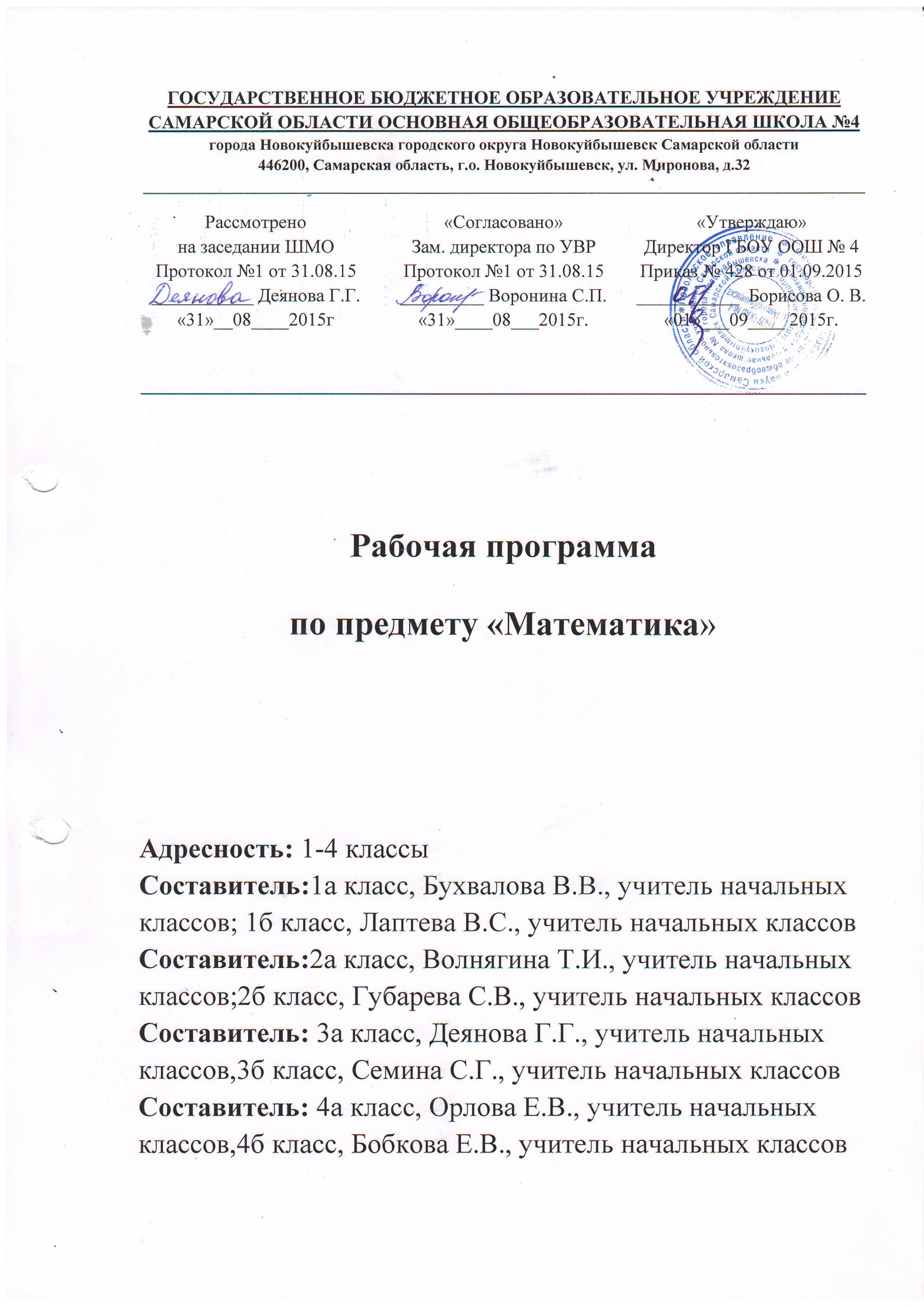                                                                Пояснительная запискаРабочая программа по математике и информатике предназначена для учащихся 1-4 классов.                     Программа включает четыре раздела:«Пояснительная записка», где представлены общая характеристика учебного предмета, курса; сформулированы цели изучения предмета математики; описание ценностных ориентиров содержания учебного предмета; результаты изучения учебного предмета на нескольких уровнях – личностном, метапредметном и предметном; описание места учебного предмета, курса в учебном плане.«Содержание учебного предмета, курса», где представлено изучаемое содержание, объединённое в содержательные блоки.«Календарно – тематическое планирование», в котором дан перечень тем курса и число учебных часов, отводимых на изучение каждой темы, представлена характеристика основного содержания тем и основных видов деятельности ученика( на уровне учебных действий).«Учебно- методическое и материально – техническое обеспечение образовательной деятельности», где даётся характеристика необходимых средств обучения и учебного оборудования, обеспечивающих результативность преподавания математики в современной школе.Рабочая программа по математике и информатике разработана на основе следующих нормативно-правовых документов:Закон РФ «Об образовании».   Федеральный государственный образовательный стандарт начального общего образования «Просвещение» .Концепция духовно-нравственного развития и воспитания личности гражданина России. Авторы: Данилюк А.Я., Кондаков А.М., Тишков В.А., «Просвещение» .Планируемые результаты начального общего образования. Авторы: Биболетова М.З., Алексеева Л.Л., Анащенкова С.В., «Просвещение» 2010г.Примерная программа по математике для начальной школы «Просвещение» 2010 г.Программа «Математика» Рудницкой В.Н.,  2012г.Авторской программы Матвеевой Н.В. по информатике 2-4 кл., Программы для начальной школы: 2 – 4 классы  – М. БИНОМ. Лаборатория знаний, 2012. Федеральный перечень учебников, утверждённых, рекомендованных( допущенных) к использованию в образовательном процессе в образовательных учреждениях, реализующих программы общего образования.Требования к оснащению образовательной деятельности в соответствии с содержательным наполнением учебных предметов федерального компонента государственного образовательного стандарта (Приказ Минобрнауки россии от 04.10.2010г. №986 г. Москва).Сан ПиН, 2.4.2.2821-10 «Санитарно–эпидемиологические требования к условиям и организации обучения в общеобразовательных учреждениях»( утверждённые постановлением Главного государственного санитарного врача Российской Федерации 29.12.2010г. №189) Основная образовательная программа начального общего образования ГБОУ ООШ № 4. Рабочая программа рассмотрена и одобрена на заседании школьного методического объединения учителей начальных классов ГБОУ ООШ № 4.Рабочая программа согласована с председателем методического совета ГБОУ ООШ № 4 .                   Для обучения математике используются учебники, принадлежащие системе учебников УМК «Начальная школа 21 века » рекомендованные МОН РФ к использованию в образовательной деятельности в общеобразовательных учреждениях.Учебники: «Математика» 1 класс, авторы   Рудницкая В.Н., Кочурова Е.Э., Рыдзе О.А.,Юдачёва Т.В.,1 и 2 часть, издательство «Вентана-граф». «Математика 2кл.», авторы Рудницкая В.Н., Юдачева Т.В1 и 2ч., издательство «Вентана-граф».«Математика 3кл.» авторы Рудницкая В.Н., Юдачева Т.В. 1 и 2ч., издательство «Вентана-граф».«Математика 4кл.» авторы Рудницкая В.Н., Юдачева Т.В. 1 и 2ч., издательство «Вентана-граф».Рабочие тетради: «Математика 1»кл.,1,2, части , автор  Кочурова Е.Э., 3 часть  Рудницкая В.Н., издательство «Вентана-граф». «Математика 2кл.»1, 2ч., автор Рудницкая В.Н. издательство «Вентана-граф».«Математика 3кл.»1, 2ч., автор  Рудницкая В.Н. издательство «Вентана-граф».«Математика 4кл.»1, 2ч., автор  Рудницкая В.Н. издательство «Вентана-граф».Методическая литература:                                 Рудницкая В.Н., Юдачёва Т.В. Математика. Методика обучения 1-4 кл., издательство «Вентана-граф».                                 Рудницкая В.Н. Математика в начальной школе: проверочные и контрольные работы. 1-4кл., издательство «Вентана-граф».                   Для обучения информатике используются учебники, принадлежащие системе учебников УМК «Начальная школа 21 века » рекомендованные МОН РФ к использованию в образовательной деятельности в общеобразовательных учреждениях.Учебники «Информатика» 2,3,4  классов Н. Матвеева, Е. Челак, Н. Конопатова .ФГОСРабочие тетради в 2 частях для 2,3,4  классов, Н. В. Матвеева, Н. К. Конопатова, Л. П. Панкратова, Е. Н.Челак. ФГОСМетодическое пособие для учителя. «Обучение информатике» 2 – 4 классы, Н. В. Матвеева, Е.Н. Челак, Н. К. Конопатова, Л. П. Панкратова. ФГОС.Общая характеристика учебного курса МатематикаОсобенность обучения в начальной школе состоит в том, что именно на данной ступени у обучающихся начинается формирование элементов учебной деятельности. На основе этой деятельности у ребёнка возникает теоретическое осознание и мышление, развиваются соответствующие способности (рефлексия, анализ, мысленное планирование); происходит становление потребности и мотивов учения. С учётом сказанного в данном курсе в основу отбора содержания обучения положены следующие наиболее важные методические принципы: анализ конкретного учебного материала с точки зрения его общеобразовательной ценности и необходимости изучения в начальной школе; возможность широкого применения изучаемого материала на практике; взаимосвязь вводимого материала с ранее изученным; обеспечение преемственности с дошкольной математической подготовкой и содержанием следующей ступени обучения в средней школе; обогащение математического опыта младших школьников за счёт включения в курс дополнительных вопросов, традиционно не изучавшихся в начальной школе.Основу данного курса составляют пять взаимосвязанных содержательных линий: элементы арифметики; величины и их измерение; логико-математические понятия; алгебраическая пропедевтика; элементы геометрии. Для каждой из этих линий отобраны основные понятия, вокруг которых развёртывается всё содержание обучения. Понятийный аппарат включает следующие четыре понятия, вводимые без определений: число, отношение, величина, геометрическая фигура.В соответствии с требованиями стандарта начального общего образования в современном учебном процессе предусмотрена работа с информацией (представление, анализ и интерпретация данных и пр.). В данном курсе математики этот материал не выделяется в отдельную содержательную линию, а регулярно присутствует при изучении программных вопросов, образующих каждую из вышеназванных линий содержания обучения.Общее содержание обучения математике представлено в программе следующими разделами: «Число и счёт», «Арифметические действия и их свойства», «Величины», «Работа с текстовыми задачами», «Геометрические понятия», «Логико-математическая подготовка», «Работа с информацией».Особенностью структурирования программы является раннее ознакомление обучающихся с общими способами выполнения арифметических действий. При этом приоритет отдаётся письменным вычислениям. Устные вычисления ограничены лишь простыми случаями сложения, вычитания, умножения и деления, которые без затруднений выполняются обучающимися в уме. Устные приёмы вычислений часть выступают как частые случаи общих правил.Обучение письменным приёмам сложения и вычитания начинается во 2 классе. Овладев этими приёмами с двузначными числами, обучающиеся легко переносят полученные умения на трёхзначные числа в 3 классе и вообще на любые многозначные числа.Письменные приёмы выполнения умножения и деления включены в программу 3 класса. Изучение письменного алгоритма деления проводится в два этапа. На первом этапе предлагаются лишь такие случаи деления, когда частное является однозначным числом. Это наиболее ответственный и трудный этап – научить обучающегося находить одну цифру частного. Овладев этим умением, обучающийся легко научится находить каждую цифру частного, если частое – неоднозначное число (второй этап).Изучение величин распределено по темам программы таким образом, что формирование соответствующих умений производится в течение продолжительных интервалов времени. В 3 классе вводится понятие километра и миллиметра и рассматриваются важнейшие соотношения между изученными единицами длины.В курсе математики созданы условия для организации работы, направленной на подготовку обучающихся к освоению в основной школе элементарных алгебраических понятий: переменная, выражение с переменной, уравнение. Эти термины в курс не вводятся, однако рассматриваются разнообразные выражения, равенства и неравенства, содержащие «окошко» (1-2 классы) и буквы латинского алфавита (3-4 классы), вместо которых подставляются те или иные числа.Обучение решению арифметических задач с помощью составления равенств, содержащих буквы, ограничивается рассмотрением отдельных их видов, на которых иллюстрируется суть метода.В программе чётко просматривается линия развития математических представлений обучающихся. Дети знакомятся с наиболее распространенными геометрическими фигурами (круг, многоугольник, отрезок, луч, прямая, куб, шар, конус, цилиндр, пирамида, прямоугольный параллелепипед), учатся их различать. Большое внимание уделяется взаимному расположению фигур на плоскости, а также формированию графических умений – построению отрезков, ломаных, окружностей, углов, многоугольников и решению практических задач.                                        Информатика С   момента   экспериментального   введения   информатики в начальную школу накопился значительный опыт обучения информатике младших школьников. Обучение информатике в начальной школе нацелено на формирование у младших школьников первоначальных представлений о свойствах информации, способах работы с ней, в частности с использованием компьютера. Следует отметить, что курс информатики в начальной школе вносит значимый вклад в формирование и развитие информационного компонента УУД (универсальных учебных действий), формирование которых является одним из приоритетов начального общего образования. Более того, информатика как учебный предмет, на котором целенаправленно формируются умения и навыки работы с информацией, может быть одним из ведущих предметов в формировании УУД.Важной проблемой реализации непрерывного курса информатики является преемственность его преподавания на разных образовательных уровнях. Любой учебный курс должен обладать внутренним единством, которое проявляется в содержании и методах обучения на всех ступенях обучения. Структура курса, его основные содержательные линии должны обеспечивать эту целостность.Поэтому предполагается, что содержательные линии обучения информатике в начальной школе соответствуют содержательным линиям изучения предмета в основной школе, но реализуются на пропедевтическом уровне. По окончании обучения учащиеся должны демонстрировать сформированные умения и навыки работы с информацией и применять их в практической деятельности и повседневной жизни.Авторы УМК делают попытку выстроить многоуровневую структуру предмета «Информатика», который бы рассматривался как систематический курс, непрерывно развивающий знания школьников в области информатики и информационно-коммуникационных технологий. Авторы подчеркивают необходимость получения школьниками на самых ранних этапах обучения представлений о сущности информационных процессов. Информационные процессы рассматриваются на примерах передачи, хранения и обработки информации в информационной деятельности человека, живой природе, технике. В процессе изучения информатики в начальной школе формируются умения классифицировать информацию, выделять общее и особенное, устанавливать связи, сравнивать, проводить аналогии и др. Это помогает ребенку осмысленно видеть окружающий мир, более успешно в нем ориентироваться, формировать основы научного мировоззрения.Предлагаемый  курс информатики опирается на основополагающие принципы общей дидактики: целостность и непрерывность, научность в сочетании с доступностью, практика - ориентированность в сочетании с развивающим обучением. В части решения приоритетной задачи начального образования — формирования УУД — формируются умения строить модели решаемой задачи, решать нестандартные задачи. Развитие творческого потенциала каждого ребенка происходит при формировании навыков планирования в ходе решения различных задач.Во 2 классе дети учатся видеть окружающую действительность с точки зрения информационного подхода. В процессе обучения в мышление и речь учеников постепенно вводятся термины информатики (источник/приемник информации, канал связи, данные и др.). Школьники изучают устройство компьютера, учатся работать с электронными документами.В 3 классе школьники изучают представление и кодирование информации, ее хранение на информационных носителях. Вводится понятие объекта, его свойств и действий с ним. Дается представление о компьютере как системе. Дети осваивают информационные технологии: технологию создания электронного документа, технологию его редактирования, приема/передачи, поиска информации в сети Интернет. Учащиеся знакомятся с современными инструментами работы с информацией (мобильный телефон, электронная книга, фотоаппарат, компьютер и др.), параллельно учатся использовать их в своей учебной деятельности. Понятия вводятся по мере необходимости, чтобы ребенок мог рассуждать о своей информационной деятельности, рассказывать о том, что он делает, различая и называя элементарные технологические операции своими именами.В 4 классе рассматриваются темы «Мир понятий» и «Мир моделей», формируются представления учащихся работе с различными научными понятиями, также вводится понятие информационной модели, в том числе компьютерной. Рассматриваются понятия исполнителя и алгоритма действий, формы записи алгоритмов. Дети осваивают понятие управления собой, другими людьми, техническими устройствами (инструментами работы с информацией), ассоциируя себя с управляющим объектом и осознавая, что есть объект управления, осознавая цель и средства управления. Школьники учатся понимать, что средства управления влияют на ожидаемый результат, и что иногда полученный результат не соответствует цели и ожиданиям.В процессе осознанного управления своей учебной деятельностью и компьютером школьники осваивают соответствующую терминологию, грамотно выстраивают свою речь. Они учатся узнавать процессы управления в окружающей действительности, описывать их в терминах информатики, приводить примеры из своей жизни. Школьники учатся видеть и понимать в окружающей действительности не только ее отдельные объекты, но и их связи и отношения между собой, понимать, что управление — это особый, активный способ отношений между объектами. Видеть отношения между объектами системы — это первый активный шаг к системному взгляду на мир. А это, в свою очередь, способствует развитию у учащихся начальной школы системного мышления, столь необходимого в современной жизни наряду с логическим и алгоритмическим. Логическое и алгоритмическое мышление также являются предметом целенаправленного формирования и развития в 4 классе с помощью соответствующих заданий и упражнений.Цели и задачи обучения математике.Обучение математике в начальной школе направлено на достижение следующих целей:обеспечение интеллектуального развития младших школьников: формирование основ логико-математического мышления, пространственного воображения, овладение учащимися математической речью для описания математических объектов и процессов окружающего мира в количественном и пространственном отношениях, для обоснования получаемых результатов решения учебных задач;предоставление младшим школьникам основ начальных математических знаний и формирование соответствующих умений: решать учебные и практические задачи; вести поиск информации (фактов, сходств, различий, закономерностей, оснований для упорядочивания и классификации математических объектов); измерять наиболее распространенные в практике величины;умение применять алгоритмы арифметических действий для вычислений; узнавать в окружающих предметах знакомые геометрические фигуры, выполнять несложные геометрические построения;реализация воспитательного аспекта обучения: воспитание потребности узнавать новое, расширять свои знания, проявлять интерес к занятиям математикой, стремиться использовать математические знания и умения при изучении других школьных предметов и в повседневной жизни, приобрести привычку доводить начатую работу до конца, получать удовлетворение от правильно и хорошо выполненной работы, уметь обнаруживать и оценивать красоту и изящество математических методов, решений, образов. Важнейшими задачами обучения являются: создание благоприятных условий для полноценного математического развития каждого ученика на уровне, соответствующем его возрастным особенностям и возможностям, и обеспечение необходимой и достаточной математической подготовки для дальнейшего успешного обучения в основной школе;Овладение учащимися начальных классов основами математического языка для описания разнообразных предметов и явлений окружающего мира;усвоение общего приема решения задач как универсального действия;умения выстраивать логические цепочки рассуждений, алгоритмы выполняемых действий, использование измерительных и вычислительных умений и навыков создают необходимую базу для успешной организации процесса обучения учащихся в начальной школе.         Цели  и задачи изучения курса информатики   Важнейшая цель начального образования — создание прочного фундамента для последующего образования» развитие умений самостоятельно управлять своей учебной деятельностью. Это предполагает не только освоение опорных знаний  и умений, но и развитие способности к сотрудничеству и рефлексии.Информатика рассматривается в общеобразовательной школе вообще и в начальной школе в частности в двух аспектах. Первый заключается в формировании целостного и системного представления о мире информации, об общности информационных процессов в живой природе, обществе, технике. С этой точки зрения, на пропедевтическом этапе обучения школьники должны получить необходимые первичные представления об информационной деятельности человека. Второй аспект пропедевтического курса информатики — освоение методов и средств получения, обработки, передачи, хранения и использования информации, решение задач с помощью компьютера и других средств информационных и коммуникационных технологий. Этот аспект связан, прежде всего, с подготовкой учащихся начальной школы к продолжению образования, к активному _ использованию учебных информационных ресурсов: фонотек, видеотек, мультимедийных обучающих программ, электронных справочников и энциклопедий на других учебных предметах, при выполнении творческих и иных проектных работ.Курс информатики в начальной школе имеет комплексный характер. В соответствии с первым аспектом информатики осуществляется теоретическая и практическая бескомпьютерная подготовка, к которой относится формирование первичных понятий об информационной деятельности человека,  об организации  общественно значимых информационных ресурсов (библиотек, архивов и пр.), о нравственных и этических нормах работы с информацией. В соответствии со вторым аспектом информатики осуществляется  практическая  пользовательская   подготовка  — формирование  первичных  представлений  о  компьютере, в том числе подготовка школьников к учебной деятельности, связанной с использованием информационных и коммуникационных технологий на других предметах.Таким образом, важнейшим результатом изучения информатики в школе является развитие таких качеств личности,  которые отвечают требованиям информационного, общества, в частности, приобретение учащимися информационной и коммуникационной компетентности (ИКТ- компетентности).         Ценностные ориентиры содержания учебного предметаМатематикаМатематика является основой общечеловеческой культуры. Об этом свидетельствует её постоянное и обязательное присутствие практически во всех сферах современного мышления, науки и техники. Поэтому приобщение обучающихся к математике как к явлению общечеловеческой культуры существенно повышает её роль в развитии личности младшего школьника. Содержание курса математики направлено, прежде всего, на интеллектуальное развитие младших школьников: овладение логическими действиями (сравнение, анализ, синтез, обобщение, классификация по родовидовым признакам, установление аналогий и причинно-следственных связей, построение рассуждений, отнесение к известным понятиям. Данный курс создаёт благоприятные возможности для того, чтобы сформировать у обучающихся значимые с точки зрения общего образования арифметические и геометрические представления о числах и отношениях, алгоритмах выполнения арифметических действий, свойствах этих действий, о величинах, и их измерении, о геометрических фигурах; создать условия для овладения обучающимися математическим языком, знаково-символическими средствами, умения устанавливать отношения между математическими объектами, служащими средством познания окружающего мира, процессов и явлений, происходящих в повседневной практике.Овладение важнейшими элементами учебной деятельности в процессе реализации содержания курса на уроках математики обеспечивает формирование у обучающихся «умения учиться», что оказывает заметное влияние на развитие их познавательных способностей.Особой ценностью содержания обучения является работа с информацией, представленной в виде таблиц, графиков, диаграмм, схем, баз данных; формирование соответствующих умений на уроках математики оказывает существенную помощь при изучении других школьных предметов.В основе учебно-воспитательного процесса лежат следующие ценности математики:понимание математических отношений является средством познания закономерностей существования окружающего мира, фактов, процессов и явлений, происходящих в природе и в обществе (хронология событий, протяженность по времени, образование целого из частей, изменение формы, размера и т. д.);математические представления о числах, величинах, геометрических фигурах являются условием целостного восприятия творений природы и человека (памятники архитектуры, сокровища искусств и культуры, объекты природы);владение математическим языком, алгоритмами, элементами математической логики позволяет ученику совершенствовать коммуникативную деятельность (аргументировать свою точку зрения, строить логические цепочки рассуждений; опровергать или подтверждать истинность предположения).Ценностных ориентиров содержания информатикиСовременный ребенок погружен в новую предметную и информационную среду. Однако нельзя воспитать специалиста в области информационных технологий или программиста, если не начать обучение информатике в младших классах. В отличие от прошлых времен, действительность, окружающая  современного  ребенка,  наполнена  бесчисленным множеством созданных человеком электронных устройств. В их числе компьютер, мобильные телефоны, цифровой фотоаппарат, цифровые видеокамеры, плееры, декодеры и т. д. В этих условиях информатика в начальной школе необходима не менее, чем русский язык и математика.На уроках информатики школьники осознанно и целенаправленно учатся работать с информацией (осуществлять ее поиск, анализировать, классифицировать и пр.), отличать форму от содержания, т. е. смысла, узнавать и называть объекты окружающей действительности своими именами в терминах информатики. Изучение информатики в рамках предметной области «Математика и информатика» направлено на развитие образного и логического мышления, воображения, математической речи, формирование предметных умений и навыков, необходимых для успешного решения учебных и практических задач и продолжения образования.Особое место подготовке по информатике отведено в предмете «Технология». В рамках этого предмета пристальное внимание должно быть уделено развитию у детей первоначальных представлений о компьютерной грамотности.Изучение интегрированного предмета «Окружающий мир» направлено на «осмысление личного опыта общения ребенка с природой и людьми; понимание своего места в природе и социуме». Информатика, обучая пользоваться универсальным инструментом поиска и обработки информации (компьютером), расширяет возможности детей познавать окружающий мир и способствует их самостоятельности и творчеству в процессе познания.Изучение предметов эстетического цикла (ИЗО и музыка) направлено на развитие «способности к эмоционально-ценностному восприятию произведений изобразительного и музыкального искусства, выражению в творческих работах своего отношения к окружающему миру». Освоение графического редактора на уроках информатики предоставляет младшему школьнику возможность создавать изображение в принципиально иной технике, развивая его логическое мышление в тесной связи с эмоционально-ценностным восприятием окружающей действительности. Изучение русского и родного языка в начальной школе направлено на развитие речи, мышления, воображения школьников, способности выбирать средства языка в соответствии с условиями общения — всему этому учит и информатика, пробуждая и познавательный интерес к слову, и стремление совершенствовать свою речь в процессе освоения мощного инструмента работы с информацией и его программного обеспечения, в частности — текстового редактора, электронного блокнота, электронной книги. На уроках информатики при наборе текстов в текстовом редакторе учащиеся овладевают умениями правильно писать (поскольку все ошибки компьютер выделяет красным подчеркиванием и предлагает правильно написанное слово), участвовать в диалоге (с помощью программы Skype устно или письменно с использованием чат - режима). Обучаясь работе на компьютере, дети составляют письменные тексты-описания и повествования небольшого объема, овладевают основами делового письма (написание записки, адреса, письма).Исходя из того факта, что разговор с детьми о числах, информации и данных, способах и инструментах их хранения и обработки не может происходить па чисто абстрактном уровне, и математика, и информатика непосредственно связаны с содержанием других дисциплин начального образования, в частности, с иностранным языком. Иностранный язык в начальной школе изучается со 2 класса. Он формирует «элементарные коммуникативные умения в говорении, аудировании, чтении и письме; развивает речевые способности, внимание, мышление, память и воображение младшего школьника». Информатика с одной стороны, использует знания, полученные на уроках иностранного языка (английский алфавит, например), с другой стороны, развивает коммуникативные умения, поскольку вводит в речь школьников новые термины и учит общаться с использованием современных средств ИКТ (электронная почта, Skype и др.).Таким образом, информатика в начальной школе выполняет интегрирующую функцию,  формируя знания и умения по курсу информатика и мотивируя учащегося к активному использованию полученных знаний и приобретенных умений при изучении других дисциплин в информационно образовательной среде школы.Результаты изучения учебного предметаМатематикаЛичностные,   метапредметные  и предметные результаты освоения курса математикиЛичностными результатами обучения учащихся являются: -  самостоятельность мышления; умение устанавливать, с какими учебными задачами ученик может самостоятельно  успешно  справиться;- готовность и способность к саморазвитию;-  сформированность мотивации к обучению;- способность характеризовать и оценивать собственные математические знания и умения;- заинтересованность в расширении и углублении получаемых математических знаний;- готовность использовать получаемую математическую подготовку в учебной деятельности и при решении практических задач, возникающих в повседневной жизни;-  способность преодолевать трудности, доводить  начатую работу до ее завершения;-  способность к самоорганизованности;- высказывать собственные суждения и давать  им обоснование;- владение коммуникативными умениями с целью реализации возможностей успешного сотрудничества с  учителем и учащимися класса (при групповой работе, работе в парах,  в коллективном обсуждении математических проблем).Метапредметными  результатами обучения являются:-  владение основными методами познания окружающего мира (наблюдение, сравнение, анализ, синтез, обобщение,  моделирование);-  понимание и принятие учебной  задачи, поиск и нахождение способов ее решения;- планирование, контроль и оценка учебных действий; определение наиболее эффективного способа достижения  результата;-  выполнение учебных действий в разных формах (практические работы, работа с моделями и др.);-  создание моделей изучаемых объектов с использованием  знаково - символических средств;-  понимание причины неуспешной учебной деятельности и способность конструктивно действовать в условиях  неуспеха;-адекватное оценивание результатов своей деятельности;- активное использование математической речи для решения разнообразных коммуникативных задач;- готовность слушать собеседника, вести  диалог;- умение работать в информационной  среде.Предметными результатами учащихся  на выходе из начальной школы являются:- овладение основами логического и алгоритмического мышления, пространственного воображения и математической  речи;- умение применять полученные математические знания для решения учебно-познавательных и учебно-практических задач, а также использовать эти знания для описания и  объяснения различных процессов и явлений окружающего мира, оценки их количественных и пространственных отношений;-  овладение устными и письменными алгоритмами выполнения арифметических действий с целыми неотрицательными числами, умениями вычислять значения числовых выражений, решать текстовые задачи, измерять наиболее распространенные в практике величины, распознавать и изображать простейшие геометрические фигуры; -  умение работать в информационном поле (таблицы, схемы, диаграммы, графики, последовательности, цепочки, совокупности); представлять, анализировать и интерпретировать данные.ИнформатикиС учетом специфики интеграции учебного предмета в образовательный план конкретизируются цели выбранного курса «Информатика» в рамках той или иной образовательной области для достижения личностных, метапредметных  и предметных результатов.С точки зрения достижения планируемых результатов обучения наиболее ценными являются следующие компетенции, отраженные в содержании курса:•   наблюдать за объектами окружающего мира; обнаруживать изменения, происходящие с объектом, и учиться устно и письменно описывать объекты по результатам наблюдений у опытов, работы с информацией;•   соотносить результаты наблюдения с целью, соотносить результаты проведения опыта с целью, т. е. получать ответ на вопрос «Удалось ли достичь поставленной цели?»;•   устно и письменно представлять информацию о наблюдаемом объекте, т. е. создавать текстовую или графическую модель наблюдаемого объекта с помощью компьютера с использованием текстового или графического редактора;• понимать, что освоение собственно информационных технологий (текстового и графического редакторов) является не самоцелью, а способом деятельности в интегративном процессе познания и описания (под описанием понимается создание информационной модели текста, рисунка и др.);•  выявлять отдельные признаки, характерные для сопоставляемых объектов; в процессе информационного моделирования и сравнения объектов анализировать результаты сравнения (ответы на вопросы «Чем похожи?», «Чем не похожи?»); объединять предметы по общему признаку (что лишнее, кто лишний, такие же, как..., такой же, как...), различать целое и часть. Создание информационной модели может сопровождаться проведением простейших измерений разными способами. В процессе познания свойств изучаемых объектов осуществляется сложная мыслительная деятельность с использованием уже готовых предметных, знаковых и графических моделей;•  решать творческие задачи на уровне комбинаций, преобразования, анализа информации при выполнении упражнений на компьютере и компьютерных проектов;• самостоятельно составлять план действий (замысел), проявлять оригинальность при решении творческой конструкторской задачи, создавать творческие работы (сообщения, небольшие сочинения, графические работы), разыгрывать воображаемые ситуации, создавая простейшие мультимедийные объекты и презентации, применять простейшие логические выражения типа: «.„и/или...», «если... то...», «не только, но и...» и давать элементарное обоснование высказанного суждения;•  овладевать первоначальными умениями передачи., поиска, преобразования, хранения информации, использования компьютера; при выполнении интерактивных компьютерных заданий и развивающих упражнений — путем поиска (проверкой) необходимой информации в интерактивном компьютерном словаре, электронном каталоге библиотеки. Одновременно происходит овладение различными способами представления информации, в том числе в табличном виде, упорядочения информации по алфавиту и числовым параметрам (возрастанию и убыванию);•   получать опыт организации своей деятельности, выполняя специально разработанные для этого интерактивные задания. Это задания, предусматривающие выполнение инструкций, точное следование образцу и простейшим алгоритмам, самостоятельное установление последовательности действий при выполнении интерактивной учебной задачи, когда требуется ответ на вопрос «В какой последовательности следует это делать, чтобы достичь цели? »;•  получать опыт рефлексивной деятельности, выполняя особый класс упражнений и интерактивных заданий. Это происходит при определении способов контроля и оценки собственной деятельности (ответы на вопросы «Такой ли получен результат?», «Правильно ли я делаю это?»), нахождении ошибок в ходе выполнения упражнения и их исправлении;• приобретать опыт сотрудничества при выполнении групповых компьютерных проектов: уметь договариваться, распределять работу между членами группы, оценивать свой личный вклад и общий результат деятельности.Все компоненты УМК представляют собой единую систему, обеспечивающую преемственность изучения предмета в полном объеме. Эта системность достигается:1) опорой на сквозные содержательные линии:•   информация, виды информации (по способу восприятия, по способу представления, по способу организации);•  информационные объекты (текст, изображение, аудиозапись, видеозапись);•  источники информации (живая и неживая природа, творения человека);• работа с информацией (обмен, поиск, преобразование, хранение, использование);• средства информационных технологий (телефон, компьютер, радио, телевидение, мультимедийные устройства);• организация информации и данных (оглавление, указатели, каталоги, записные книжки и др.);2)  использованием общей смысловой структуры учебников, позволяющей осуществить названную преемственность. Компоненты этой структуры построены в соответствии с основными этапами познавательной деятельности •  раздел «Повторить» — актуализация знаний. Содержит интересную и значимую информацию об окружающем мире, природе, человеке и обществе, способствует установлению учащимися связи между целью учебной деятельности и ее мотивом (личностно значимая информация). Выбранные авторами примеры могут быть знакомыми и привычными на первый взгляд, провоцируя тем самым удивление по поводу их информационной природы и значимости с точки зрения жизненных интересов;•   содержание параграфа представлено через компоненты деятельности ого ряда: «Цель», «Понять», «Выполни», «Главное», «Знать», «Уметь» — новое знание. Этим достигается наиболее рациональная последовательность действий по изучению нового материала: от понимания до применения на практике, в том числе развивается творческая деятельность;•  разделы «Мы поняли», «Мы научились» — рефлексия.Организация повторения ранее освоенных знаний, умений, навыков. Использование средств стимулирования учащихся к самостоятельной работе (или при подготовке к контрольной работе);•   «Слова и термины для запоминания» — обобщающее знание. Обобщение и классификация;•   практические задания, включая задания в рабочих тетрадях и ЭОР. Формирование и развитие умений использовать полученные теоретические знания по информатике, умений структурировать содержание текстов и процесс постановки и решения учебных задач (культура мышления, культура решения задач, культура проектной и исследовательской деятельности); формирование и развитие умений осуществлять планирование, организацию, контроль, регулирование и анализ собственной учебной деятельности, умения самостоятельно и сознательно делать свой выбор ценностей и отвечать за этот выбор (самоуправление и самоопределение); формирование и развитие умений по нахождению, переработке и использованию информации для решения учебных задач, а также умений по организации сотрудничества со старшими и сверстниками, по организации совместной деятельности с разными людьми, достижению с ними взаимопонимания.Таким образом, структура изложения материала в учебниках отражает целенаправленность формирования общих учебных умений, навыков и способов деятельности (УУД), которые формируются и развиваются в рамках познавательной, организационной и рефлексивной деятельности. Этим достигается полноценное освоение всех компонентов учебной деятельности, которые включают:•   учебную мотивацию;•   учебную цель;•   учебную задачу;•   учебные действия и операции (ориентировка, преобразование материала, контроль и оценка);•   метапредметные учебные действия (умственные действия учащихся, направленные на анализ и управление своей познавательной деятельностью).                                      Планируемые результаты обучения                                             МатематикаК концу обучения в 1 классе ученик научится:называть:•  предмет, расположенный левее (правее), выше (ниже) данного предмета, над (под, за) данным предметом, между двумя предметами;•  натуральные числа от 1 до 20 в прямом и в обратном порядке, следующее (предыдущее) при счёте число;•  число, большее (меньшее) данного числа (на несколько единиц);•  геометрическую  фигуру  (точку,  отрезок,  треугольник, квадрат, пятиугольник, куб, шар);различать:•  число и цифру;•  знаки арифметических действий;•  круг и шар, квадрат и куб;•  многоугольники по числу сторон (углов);•  направления движения  (слева  направо,  справа налево, сверху вниз, снизу вверх);читать:•  числа в пределах 20, записанные цифрами;• записи вида: 3 + 2 = 5, 6 - 4 = 2, 5 • 2 = 10, 9 : 3 = 3;сравнивать:•  предметы с целью выявления в них сходства и различий;•  предметы по размерам (больше, меньше);•  два числа  («больше»,  «меньше»,  «больше на...»,  «меньше на...»);•  данные значения длины;•  отрезки по длине;воспроизводить:•  результаты табличного  сложения любых  однозначных чисел;•  результаты табличного вычитания однозначных чисел;•  способ решения задачи в вопросно-ответной форме;распознавать:•  геометрические фигуры;моделировать:•  отношения «больше», «меньше», «больше на ...», «меньше на...» с использованием фи-шек, геометрических схем (графов) с цветными стрелками;•  ситуации, иллюстрирующие арифметические действия (сложение, вычитание, умно-жение, деление);•  ситуацию, описанную текстом арифметической задачи, с помощью фишек или схематического рисунка;характеризовать:•  расположение предметов на плоскости и в пространстве;•  расположение чисел на шкале линейки (левее, правее, между);•  результаты сравнения чисел словами «больше» или «меньше»;•  предъявленную геометрическую фигуру (форма, размеры);•  расположение предметов или числовых данных в таблице: верхняя (средняя, нижняя) строка, левый (правый, средний) столбец;анализировать:•  текст арифметической задачи: выделять условие и вопрос, данные и искомые числа (величины);•  предложенные варианты решения задачи с целью выбора верного или оптимального решения;классифицировать:•  распределять элементы множеств на группы по заданному признаку;упорядочивать:•  предметы (по высоте, длине, ширине);•  отрезки (в соответствии с их дайнами);•  числа (в порядке увеличения или уменьшения);конструировать:•  алгоритм решения задачи;•  несложные задачи с заданной сюжетной ситуацией (по рисунку, схеме);контролировать:•  свою деятельность (обнаруживать и исправлять допущенные ошибки);оценивать:•  расстояние между точками, длину предмета или отрезка (на глаз);•  предъявленное готовое решение учебной задачи (верно, неверно);решать учебные и практические задачи:•  пересчитывать предметы, выражать числами получаемые результаты;•  записывать цифрами числа от 1 до 20, число нуль;•  решать простые текстовые арифметические задачи (в одно действие);•  измерять дайну отрезка с помощью линейки;•  изображать отрезок заданной длины;•  отмечать  на  бумаге  точку,  проводить линию  по линейке;•  выполнять вычисления (в том числе вычислять значения выражений, содержащих скобки);•  ориентироваться в таблице: выбирать необходимую для решения задачи информацию.К концу обучения в 1 классе ученик может научиться:сравнивать:•  разные приёмы вычислений с целью выявления наиболее удобного приёма;воспроизводить:•  способ решения арифметической задачи или любой другой учебной задачи в виде связного устного рассказа;классифицировать:•  определять основание классификации;обосновывать:•  приёмы вычислений  на основе использования  свойств арифметических действий;контролировать деятельность:•  осуществлять взаимопроверку выполненного задания при работе в парах;решать учебные и практические задачи:•  преобразовывать текст задачи в соответствии с предложенными условиями;•  использовать изученные свойства арифметических действий при вычислениях;•  выделять на сложном рисунке фигуру указанной формы (отрезок, треугольник и др.), пересчитывать число таких фигур;•  составлять фигуры из частей;•  разбивать данную фигуру на части в соответствии с заданными требованиями;•  изображать на бумаге треугольник с помощью линейки;•  находить и показывать на рисунках пары симметричных относительно осей симметрии точек и других фигур (их частей);•  определять, имеет ли данная фигура ось симметрии и число осей,•  представлять заданную информацию в виде таблицы;•  выбирать из математического текста необходимую информацию для ответа на пос-тавленный вопрос.                          К концу обучения во 2 классе ученик научится:называть:натуральные числа от 20 до 100 в прямом и в обратном порядке, следующее (предыдущее) при счёте число;число, большее или меньшее данного числа в несколько раз;единицы длины, площади;одну или несколько долей данного числа и числа по его доле;компоненты арифметических действий (слагаемое, сумма, уменьшаемое, вычитаемое, разность, множитель, произведение, делимое, делитель, частное);геометрическую фигуру (многоугольник, угол, прямоугольник, квадрат, окружность);сравнивать:числа в пределах 100;числа в кратном отношении (во сколько раз одно число больше или меньше другого);длины отрезков;различать:отношения «больше в ...» и «больше на ...», «меньше в ...» и «меньше на ...»;компоненты арифметических действий;числовое выражение и его значение;российские монеты, купюры разных достоинств;прямые и непрямые углы;периметр и площадь прямоугольника;окружность и круг;читать:числа в пределах 100, записанные цифрами;записи вида: 5 • 2 = 10, 12 : 4 = 3;воспроизводить:результаты табличных случаев умножения однозначных чисел и соответствующих случаев деления;соотношения между единицами длины: 1 м = 100 см, 1 м = 10 дм;приводить примеры:однозначных и двузначных чисел;числовых выражений;моделировать:десятичный состав двузначного числа;алгоритмы сложения и вычитания двузначных чисел;ситуацию, представленную в тексте арифметической задачи, в виде схемы, рисунка;распознавать:геометрические фигуры (многоугольники, окружность, прямоугольник, угол);упорядочивать:числа в пределах 100 в порядке увеличения или уменьшения;характеризовать:числовое выражение (название, как составлено);многоугольник (название, число углов, сторон, вершин);анализировать:текст учебной задачи с целью поиска алгоритма её решения;готовые решения задач с целью выбора верного решения, рационального способа решения;классифицировать:углы (прямые, непрямые);числа в пределах 100 (однозначные, двузначные);конструировать:тексты несложных арифметических задач;алгоритм решения составной арифметической задачи;контролировать:свою деятельность (находить и исправлять ошибки);оценивать:готовое решение учебной задачи (верно, неверно);решать учебные и практические задачи:записывать цифрами двузначные числа;решать составные арифметические задачи в два действия в различных комбинациях;вычислять сумму и разность чисел в пределах 100, используя изученные устные и письменные приёмы вычислений;вычислять значения простых и составных числовых выражений;вычислять периметр и площадь прямоугольника (квадрата);строить окружность с помощью циркуля;выбирать из таблицы необходимую информацию для решения учебной задачи;заполнять таблицы, имея некоторый банк данных.К концу обучения во 2 классе ученик может научиться:формулировать:свойства умножения и деления;определения прямоугольника (квадрата);свойства прямоугольника (квадрата);называть:вершины и стороны угла, обозначенные латинскими буквами;элементы многоугольника (вершины, стороны, углы);центр и радиус окружности;координаты точек, отмеченных на числовом луче;читать:обозначения луча, угла, многоугольника;различать:луч и отрезок;характеризовать:расположение чисел на числовом луче;взаимное расположение фигур на плоскости (пересекаются, не пересекаются, имеют общую точку (общие точки);решать учебные и практические задачи:выбирать единицу длины при выполнении измерений;обосновывать выбор арифметических действий для решения задач;указывать на рисунке все оси симметрии прямоугольника (квадрата);изображать на бумаге многоугольник с помощью линейки или от руки;составлять несложные числовые выражения;выполнять несложные устные вычисления в пределах 100.К концу обучения во 3 классе ученик научится:называть:любое следующее (предыдущее) при счёте число в пределах 1000, любой отрезок натурального ряда от 100 до 1000 в прямом и в обратном порядке;компоненты действия деления с остатком;единицы массы, времени, длины;геометрическую фигуру (ломаная);сравнивать:числа в пределах 1000;значения величин, выраженных в одинаковых или разных единицах;различать:знаки > и <;числовые равенства и неравенства;      читать:записи вида: 120 < 365, 900 > 850;      воспроизводить:соотношения между единицами массы, длины, времени;устные и письменные алгоритмы арифметических действий в пределах 1 000;приводить примеры:числовых равенств и неравенств;моделировать:ситуацию, представленную в тексте арифметической задачи, в виде схемы (графа), таблицы, рисунка;способ деления с остатком с помощью фишек;упорядочивать:натуральные числа в пределах 1 000;значения величин, выраженных в одинаковых или разных единицах;анализировать:структуру числового выражения;текст арифметической (в том числе логической) задачи;      классифицировать:числа в пределах 1 000 (однозначные, двузначные, трёхзначные);конструировать:план решения составной арифметической (в том числе логической) задачи;контролировать:свою деятельность (проверять правильность письменных вычислений с натуральными числами в пределах 1 000), находить и исправлять ошибки;решать учебные и практические задачи:читать и записывать цифрами любое трёхзначное число;читать и составлять несложные числовые выражения;выполнять несложные устные вычисления в пределах 1000;вычислять сумму и разность чисел в пределах 1000, выполнять умножение и деление на однозначное и на двузначное число, используя письменные алгоритмы вычислений;выполнять деление с остатком;определять время по часам;изображать ломаные линии разных видов;вычислять значения числовых выражений, содержащих 2-3 действия (со скобками и без скобок);решать текстовые арифметические задачи в три действия.К концу обучения в 3 классе ученик может научиться:формулировать:сочетательное свойство умножения;распределительное свойство умножения относительно сложения (вычитания);читать:обозначения прямой, ломаной;приводить примеры:высказываний и предложений, не являющихся высказываниями;верных и неверных высказываний;различать:числовое и буквенное выражения;прямую и луч, прямую и отрезок;замкнутую и незамкнутую ломаную линии;характеризовать:ломаную линию (вид, число вершин, звеньев);взаимное расположение лучей, отрезков, прямых на плоскости;конструировать:буквенное выражение, в том числе для решения задач с буквенными данными;воспроизводить:способы деления окружности на 2, 4, 6 и 8 равных частей;решать учебные и практические задачи:вычислять значения буквенных выражений при заданных числовых значениях входящих в них букв;изображать прямую и ломаную линии с помощью линейки;проводить прямую через одну и через две точки;строить на бумаге в клетку точку, отрезок, луч, прямую, ломаную, симметричные данным фигурам (точке, отрезку, лучу, прямой, ломаной).К концу обучения в 4 классе ученик научится:называть:любое следующее (предыдущее) при счёте многозначное число, любой отрезок натурального ряда чисел в прямом и в обратном порядке;классы и разряды многозначного числа;единицы величин: длины, массы, скорости, времени;пространственную фигуру, изображённую на чертеже или представленную в виде модели (многогранник, прямоугольный параллелепипед (куб), пирамида, конус, цилиндр);сравнивать:многозначные числа;значения величин, выраженных в одинаковых единицах;различать:цилиндр и конус, прямоугольный параллелепипед и пирамиду;читать:любое многозначное число;значения величин;информацию, представленную в таблицах, на диаграммах;воспроизводить:устные приёмы сложения, вычитания, умножения, деления в случаях, сводимых к действиям в пределах сотни;письменные алгоритмы выполнения арифметических действий с многозначными числами;способы вычисления неизвестных компонентов арифметических действий (слагаемого, множителя, уменьшаемого, вычитаемого, делимого, делителя);способы построения отрезка, прямоугольника, равных данным, с помощью циркуля и линейки;моделировать:разные виды совместного движения двух тел при решении задач на движение в одном направлении, в противоположных направлениях;упорядочивать:многозначные числа, располагая их в порядке увеличения (уменьшения);значения величин, выраженных в одинаковых единицах;анализировать:структуру составного числового выражения;характер движения, представленного в тексте арифметической задачи;конструировать:алгоритм решения составной арифметической задачи;составные высказывания с помощью логических слов-связок «и», «или», «если..., то...», «неверно, что...»;контролировать:свою деятельность: проверять правильность вычислений с многозначными числами, используя изученные приёмы;решать учебные и практические задачи:записывать цифрами любое многозначное число в пределах класса миллионов;вычислять значения числовых выражений, содержащих не более шести арифметических действий;решать арифметические задачи, связанные с движением (в том числе задачи на совместное движение двух тел);формулировать свойства арифметических действий и применять их при вычислениях;вычислять неизвестные компоненты арифметических действий.К концу обучения в 4 классе ученик может научиться:называть:координаты точек, отмеченных в координатном углу;сравнивать:величины, выраженные в разных единицах;различать:числовое и буквенное равенства;виды углов и виды треугольников;понятия «несколько решений» и «несколько способов решения» (задачи);воспроизводить:способы деления отрезка на равные части с помощью циркуля и линейки;приводить примеры:истинных и ложных высказываний;оценивать:точность измерений;исследовать:задачу (наличие или отсутствие решения, наличие нескольких решений);читать:информацию, представленную на графике;решать учебные и практические задачи:вычислять периметр и площадь нестандартной прямоугольной фигуры;исследовать предметы окружающего мира, сопоставлять их с моделями пространственных геометрических фигур;прогнозировать результаты вычислений;читать и записывать любое многозначное число в пределах класса миллиардов;измерять длину, массу, площадь с указанной точностью;сравнивать углы способом наложения, используя модели.                                                ИнформатикаИспользование всех компонентов УМК по курсу «Информатика» обеспечивает выполнение следующих требований к уровню подготовки учащихся, оканчивающих начальную школу:знать/пониматьосновные источники информации;назначение основных устройств компьютера;правила безопасного поведения и гигиены при работе инструментами, бытовой техникой (в том числе с компьютером);уметькратко рассказывать о себе, своей семье, друге – составлять устную текстовую модель;составлять небольшие письменные описания предмета, картинки (о природе, школе) по образцу с помощью текстового редактора;составлять алгоритм решения текстовых задач (не более 2–3 действий);распознавать изученные геометрические фигуры и изображать их на экране компьютера;сравнивать различные объекты реальной действительности по размерам, взаимному расположению в пространстве и выражать эти отношения с помощью схем;определять признаки различных объектов природы (цвет, форму) и строить простые графические модели в виде схемы, эскиза, рисунка;различать объекты природы и изделия; объекты живой и неживой природы;различать части предметов и отображать их в рисунке (схеме);выполнять инструкции (алгоритмы) при решении учебных задач;определять цель своей деятельности, осуществлять выбор варианта деятельности, осуществлять организацию в соответствии с составленным планом (алгоритмом) собственной трудовой деятельности, и уметь отвечать на вопросы «Что я делаю?», «Как я делаю?» и осуществлять самоконтроль за ее ходом и результатами;получать необходимую информацию об объекте деятельности, используя рисунки, схемы, эскизы, чертежи (на бумажных и электронных носителях);создавать модели несложных объектов из деталей конструктора и различных материалов, используя знания и умения, приобретенные в учебной деятельности и повседневной жизни;использовать телефон, радиотелефон, магнитофон и другие аудио, видео и мультимедийные средства коммуникации;работать с разными источниками информации (словарями, справочниками, в том числе на электронных носителях).сравнивать и упорядочивать (классифицировать) объекты по разным признакам: длине, площади, массе, вместимости и пр.;обогащать жизненный опыт, удовлетворять свои познавательные интересы, осуществлять поиск дополнительной информации о родном крае, родной стране, нашей планете с помощью непосредственного наблюдения, измерения, сравнения и используя мультимедийные средства обучения;самостоятельно использовать всевозможные игры и электронные конструкторы, тренажеры;осуществлять сотрудничество в процессе совместной работы над компьютерными проектами и презентациями;решать учебные и практические задачи с применением возможностей компьютера;осуществлять поиск информации с использованием простейших запросов;изменять и создавать простые информационные объекты на компьютере.Методика обучения информатике в начальной школе подразумевает реализацию принципа«от активности учителя в процессе обучения – к активности учащегося». В соответствии с этим принципом разработано содержание компонентов УМК. Оно ориентировано науправление познавательной деятельностью учащихся, при этом дидактический акцент смещается от преподавания к учению. УМК в составе своих компонентов обеспечивает необходимое разнообразие, полноту и достаточность средств для саморегуляции учебной деятельности учащихся. Переход от репродуктивного усвоения знаний к сознательному, формирование опыта самоорганизации познавательной деятельности, культуры работы с информацией, постепенное формирование навыков самообразования. Принцип реализуется поэтапно по мере развития школьника от класса к классу.                                      Место предмета в учебном планеОбщий объём времени, отводимого на изучение математики и информатики  в 1-4 классах, составляет 540 часов. В каждом классе урок математики с информатикой  проводится 4 раза в неделю. При этом в 1 классе курс рассчитан на 132 ч (33 учебных недели), а в каждом из остальных классов – на 136 ч (34 учебных недели).Согласно  учебному  плану  ГБОУ  ООШ  №  4  на  изучение  предмета «Математика»  в  1  классе  отводится  4  учебных  часа  в  неделю и того 132 часа в год.  По программе «Начальная школа 21 века» на изучение предмета «Математика» отводится 4  учебных  часа  в  неделю и того 132 часа в год.           В  связи  с  этим,  в    примерную  программу не  были  внесены    изменения в  1 классе:  Согласно  учебному  плану  ГБОУ  ООШ  №  4  на  изучение  предмета «Математика»  во  2  классе отводится  4  учебных  часов  в  неделю и того 136 часов в год.  По Программе «Математика» Рудницкой В.Н на изучение предмета отводится 4  учебных  часа  в  неделю и того 136 часов в год. Из них на изучение «Информатики» отводится 15 часов. В  связи  с  этим,  в    примерную  программу    внесены    изменения во 2 классе.   Согласно  учебному  плану  ГБОУ  ООШ  №  4    на  изучение  предмета «Математика»  в  3  классе отводится  4  учебных  часов  в  неделю и того 136 часов в год.  По Программе «Математика» Рудницкой В.Н на изучение предмета отводится 4  учебных  часа  в  неделю и того 136 часов в год. Из них на изучение «Информатики» отводится 15 часов. В  связи  с  этим,  в    примерную  программу    внесены    изменения в 3 классе.   Согласно  учебному  плану  ГБОУ  ООШ  №  4   на  изучение  предмета «Математика»  в  4  классе отводится  4  учебных  часов  в  неделю и того 136 часов в год.  По программе «Математика» Рудницкой В.Н на изучение предмета отводится 4  учебных  часа  в  неделю и того 136 часов в год. Из них на изучение «Информатики» отводится 15 часов. В  связи  с  этим,  в    примерную  программу    внесены    изменения в 4 классе.    Учебный процесс в ГБОУ ООШ № 4 осуществляется по триместрам, поэтому изучение предмета «Математика»  в 1-4  классах будет проходить в следующем режиме:  Рабочая программа по предмету «Математика» 1 класс рассчитана на 132 учебных часа, в том числе для проведения:    Рабочая программа по предмету «Математика» 2 класс рассчитана на 136 учебных часов, в том числе для проведения:   Рабочая программа по предмету «Математика»3 класс рассчитана на 136 учебных часов, в том числе для проведения:   	Рабочая программа по предмету «Математика»4 класс рассчитана на 136 учебных часов, в том числе для проведения:   Содержание учебного предмета.Математика     В основу отбора содержания обучения положены следующие наиболее важные методические принципы:- анализ конкретного учебного материала с точки зрения его общеобразовательной ценности и необходимости изучения в начальной школе;- возможность широкого применения изучаемого материала;- взаимосвязь вводимого материала с ранее изученным;- обеспечение преемственности с дошкольной математической подготовкой и содержанием следующей ступени обучения в средней школе;- обогащение математического опыта младших школьников за счет включения в курс новых вопросов, ранее не изучавшихся в начальной школе;- развитие интереса к знаниям математикой.Число и счетСчет предметов.  Чтение и запись чисел в пределах сотни. Разряды натурального числа. Десятичная  система записи чисел. Представление многозначного числа в виде  суммы разрядных слагаемых. Сравнение чисел;  запись результатов сравнения с использованием  знаков >, =, <.  Сведения из истории математики: как  появились числа, чем  занимаетсяарифметика.Универсальные учебные действия: пересчитывать предметы; выражать  результат натуральным числом; сравнивать  числа; упорядочивать  данное множество чисел.Арифметические действия с числами и их свойстваСложение,  вычитание,  умножение и деление и их смысл.  Запись арифметических действий с использованием  знаков +, -, •, : . Сложение и вычитание (умножение и деление)  как взаимно обратные действия. Названия  компонентов арифметических действий (слагаемое, сумма; уменьшаемое, вычитаемое, разность; множитель, произведение;  делимое, делитель, частное). Таблица умножения и соответствующие случаи деления. Устные и письменные алгоритмы сложения  и вычитания в пределах 100.Способы проверки правильности вычислений (с помощью обратного действия, оценка достоверности, прикидка результата, с использованием микрокалькулятора).Доля  числа (половина, треть, четверть, десятая, сотая, тысячная). Нахождение одной доли числа.  Нахождение  числа по его доле. Переместительное и сочетательное свойства сложения и умножения; распределительное свойство умножения относительно сложения (вычитания); умножение  и деление  с 0 и 1. Обобщение: Использование  свойств арифметических действий при выполнении вычислений: перестановка и группировка слагаемых в сумме, множителей в произведении; умножение суммы и разности на число.Числовое  выражение. Правила порядка выполнения действий в числовых выражениях, содержащих от 2 действий, со скобками и без скобок. Вычисление значений  выражений. Составление выражений в соответствии с заданными условиями.Универсальные учебные действия: моделировать ситуацию, иллюстрирующую данное арифметическое действие; воспроизводить устные и письменные алгоритмы выполнения четырех арифметических действий; прогнозировать результаты  вычислений; контролировать свою деятельность: проверять правильность выполнения вычислений изученными способами; оценивать правильность предъявленных вычислений; сравнивать разные способы  вычислений, выбирать из них  удобный; анализировать  структуру числового выражения с целью  определения порядка  выполнения содержащихся в нем  арифметических действий.ВеличиныДлина,  площадь, периметр, масса, время,   цена, стоимость и их единицы. Соотношения между единицами однородных величин.Сведения  из истории математики: старинные  русские меры длины (вершок, аршин, пядь, маховая и косая  сажень, морская миля, верста), массы (пуд, фунт, ведро, бочка). История возникновения месяцев года. Вычисление периметра многоугольника, периметра и площади прямоугольника (квадрата). Длина  ломаной и ее вычисление. Вычисление одной или нескольких долей  значения величины. Вычисление значения величины по известной доле  ее значения.Универсальные учебные действия: сравнивать значения однородных  величин; упорядочивать данные значения  величины; устанавливать зависимость между  данными и искомыми величинами  при решении разнообразных учебных задач.Работа с текстовыми  задачамиПонятие арифметической  задачи.  Решение текстовых арифметических задач арифметическим способом.Работа с текстом  задачи: выявление известных и неизвестных величин, составление таблиц, схем и других моделей для представления данных условия задачи.Планирование хода  решения задачи.  Запись  решения и ответа задачи. Задачи, содержащие отношения «больше (меньше) на», «больше (меньше)в»; зависимости между величинами, характеризующими процессы купли - продажи, работы, движения тел.Примеры  арифметических задач, решаемых разными способами;  задач, имеющих несколько решений, не имеющих  решения; задач с недостающими и с лишними данными (не использующимися при  решении).Универсальные учебные действия: моделировать  содержащиеся в тексте задачи зависимости; планировать ход  решения задачи; анализировать  текст задачи с целью выбора  необходимых арифметических действий для ее  решения; прогнозировать  результат решения; контролировать  свою деятельность: обнаруживать и устранять  ошибки логического характера (в ходе решения)  и ошибки  вычислительного характера; выбирать  верное решение задачи из нескольких  предъявленных  решений; наблюдать за  изменением решения задачи при  изменении ее условий.Геометрические понятия  Луч и прямая  как бесконечные  плоские фигуры. Окружность (круг). Изображение плоских фигур с помощью линейки, циркуля  и от  руки. Угол и его элементы вершина, стороны. Виды углов (прямой, острый, тупой). Прямоугольник и его определение.  Квадрат как прямоугольник.  Свойствапротивоположных сторон и диагоналей прямоугольника.Взаимное  расположение фигур на плоскости  (отрезков, лучей,  прямых,  окружностей) в различных комбинациях. Общие элементы фигур. Универсальные учебные действия: ориентироваться  на плоскости и в пространстве (в том числе различать направления движения); различать  геометрические фигуры; характеризовать  взаимное расположение фигур на  плоскости; конструировать указанную  фигуру из частей;Логико-математическая подготовкаКлассификация  множества предметов по заданному  признаку. Определение оснований  классификации. Решение несложных комбинаторных задач и других  задач логического характера  (в том числе задач,  решение которых связано с  необходимостью перебора возможных вариантов.Универсальные учебные действия: конструировать алгоритм решения логической задачи; делать выводы на основе анализа предъявленного банка данных; актуализировать свои знания для проведения простейших математических доказательств (в том числе с опорой на изученные определения, законы арифметических действий, свойства геометрических фигур).Работа с информациейСбор  и представление информации, связанной со счетом, с измерением; фиксирование и анализ полученной информации.Таблица;  строки и столбцы таблицы. Чтение и заполнение таблиц заданной информацией. Перевод информации  из текстовой формы в табличную. Составление таблиц.Графы отношений.  Использование графов для решения учебных задач.Числовой луч.  Координата точки.  Обозначение вида А (5).Конечные последовательности (цепочки) предметов, чисел, фигур, составленные по определенным правилам. Определение правила составления последовательности.Универсальные учебные действия: собирать требуемую информацию из указанных источников; фиксировать результаты разными способами; сравнивать и обобщать информацию, представленную в таблицах переводить информацию из текстовой формы в табличную.ИнформатикаИзучение курса информатики во 2 классе начинается с темы «Человек и информация», при изучении которой внимание ребенка обращается на феномен информации, подчеркивается ее роль в жизни человека. Затем выделяются виды информации по способу восприятия ее человеком, вводятся понятия источника и приемника информации на простых примерах, обсуждается компьютер как инструмент, помогающий человеку работать с информацией.Содержание второй главы естественно является «связкой» между информацией и компьютером.Содержание третьей главы формирует понимание и представления школьников о том, что компьютер обрабатывает не информацию (информацию обрабатывает человек), а данные, т. е. закодированную информацию. Дается представление о видах данных (закодированной информации), что очень важно для того, чтобы младшие школьники поняли, почему существуют разные прикладные программы: текстовые и графические редакторы, электронные таблицы и др. — для обработки разных типов данных требуются соответствующие программы. В этой главе начинается серьезный разговор о двоичном кодировании.Содержание четвертой главы направлено на формирование и развитие понятие документа, на способы его создания, поскольку понимание того, что такое данные, для второклассника еще не очень актуально. А вот понятие документа актуально во всех смыслах, так как дети уже постоянно имеют дело с разными бумажными и электронными документами (со свидетельством о рождении, заявлениями, справками, файлами и пр.).В 3 классе происходит повторение и развитие учебного материала, изученного во втором классе. Глава вторая — о действиях с информацией. Школьники через разговор о действиях с информацией готовятся к пониманию понятия информационного процесса. Кульминационным моментом содержания в 3 классе является понятие объекта. Формируется представление об объекте как предмете нашего внимания, т. е. под объектом понимаются не только предметы, по и свойства предметов, процессы, события, понятия, суждения, отношения и т. д. Такой подход позволит уже в начальной школе серьезно рассматривать такие объекты, как «алгоритм», «программа», «исполнитель алгоритма», «модель», «управление» и иные абстрактные понятия. Такой методический прием позволяет младшему школьнику рассуждать о свойствах алгоритма, свойствах исполнителя алгоритма, свойствах процесса управления и т. д., что составляет содержание курса в 4 классе.Уже в 3 классе начинается серьезный разговор о компьютере как системе, об информационных системах. Содержание 4 класса — это то, ради чего информатика должна изучаться в школе, и, в частности, в начальной школе: ради формирования и развития понятий о моделировании, модели и процессе управления. Тема управления является важнейшей с точки зрения ФГОС — стандарта второго поколения, поскольку в начальной школе необходимо научить детей управлять не только компьютером и своим временем, но и собой.Календарно - тематическое планирование 1классОПИСАНИЕ Материально-техническоГО обеспечениЯ образовательного процессапо предмету «математика»1-я группа требований: личностные результатыЭти требования достигаются под воздействием применения методики обучения и особых отношений «учитель — ученик»:1.1)готовность и способность к саморазвитию, сформированность мотивации к обучению и познанию;1.2)ценностно-смысловые установки обучающихся, отражающие их индивидуально-личностные позиции;1.3) социальные компетенции;1.4) личностные качества2-я        группатребований:метапредметныерезультатыЭти требования достигаются при освоении теоретического содержания курса, при решении учебных задач в рабочей тетради и на компьютере, при выполнении проектов во внеурочное время — это освоение УУД:2.1) познавательных;2.2) регулятивных;2.3) коммуникативных;2.4)овладение межпредметными понятиями (объект, система, действие, алгоритм и др.)3-я группа требований: предметные результатыЭти требования достигаются при освоении теоретического содержания курса, при решении учебных задач в рабочей тетради и на компьютере, при выполнении заданий и проектов во внеурочное время№п/пТемаПо программе(часов)Планируемоеколичество часовМножества предметов. Отношения между предметами и между множествами предметов66Число и счёт2828Пространственные отношения. 
Геометрические фигуры1818Арифметические действия и их свойства5252Работа с текстовыми задачами1414Величины44Логико-математическая подготовка22Работа с информацией.55Диагностика33Итого132132№п/пТемаПо программе(часов)Планируемоеколичество часов1Число и счет882Арифметические действия в пределах 100  и их свойства76673Геометрические понятия20174Величины18175Работа с текстовыми  задачами14126Логико – математическая подготовкаТемы этих разделов включены во все разделы.Темы этих разделов включены во все разделы.7Работа с информациейТемы этих разделов включены во все разделы.Темы этих разделов включены во все разделы.Итого136121№п/пТемаПо программе(часов)Планируемоеколичество часов1 Виды  информации, человек и компьютер832Кодирование информации843Информация и данные844Документ и способы его создания104Итого3415№п/пТемаПо программе(часов)Планируемоеколичество часовЧисло и счёт66Арифметические действия в пределах 10008172Величины.1714Работа с текстовыми задачами.77Геометрические понятия.1613Логико – математическая подготовка.66Работа с информацией.33Итого136121№п/пТемаПо программе(часов)Планируемоеколичество часов1.Информация, человек и компьютер642.Действия с информацией1053.Мир объектов924.Компьютер, системы и сети94Итого3415№п/пТемаПо программе(часов)Планируемоеколичество часовЧисло и счет99Арифметические действия с многозначными числами и их свойства5551Величины 10             8Работа с текстовыми задачами2015Геометрические понятия 2219Логико- математическая подготовка1110Работа с информацией99Итого136121№п/пТемаПо программе(часов)Планируемоеколичество часов1 Повторение722Суждение, умозаключение, понятие953Мир моделей844Управление1043415ПредметКоличество часов вКоличество часов вКоличество часов вКоличество часов вКоличество часов вПредметнеделютриместртриместртриместргодПредметнеделюIIIIIIгодМатематика 14404448132Математика 24404452136Математика 34404452136Математика 44404452136Вид работыМатематика  1 классМатематика  1 классМатематика  1 классМатематика  1 классВид работытриместртриместртриместргодВид работыIIIIIIгодДиагностическая работа1113Вид работыМатематика 2 классМатематика 2 классМатематика 2 классМатематика 2 классВид работытриместртриместртриместргодВид работыIIIIIIгодКонтрольная работа1124Диагностическая работа1113Математика 3 классМатематика 3 классМатематика 3 классМатематика 3 класстриместртриместртриместргодIIIIIIгодКонтрольная работа1113Тест1113Диагностическая работа1113Вид работыМатематика 4 классМатематика 4 классМатематика 4 классМатематика 4 классВид работыТриместрТриместрТриместрГодВид работыIIIIIIГодКонтрольная работа2226Диагностическая работа 1113№п / пНазвание раздела или темыКоличество часов на изучение темыТемы урокаТемы урокаТемы урокаТемы урокаКоличество часов на изучениеКоличество часов на изучениеПримерная дата проведения урокаПримерная дата проведения урокаХарактеристика деятельности ученикаПланируемые результатыПланируемые результатыПланируемые результатыПланируемые результатыПланируемые результаты№п / пНазвание раздела или темыКоличество часов на изучение темы№ урока№ урокаНазваниеНазваниеКоличество часов на изучениеКоличество часов на изучениетриместрчислоХарактеристика деятельности ученикаЛичностные УЛичностные УРегулятивные УУД Познавательные УУДКоммуникативные УУД1.Множества предметов. Отношения между предметами и между множествами предметов31-21-2Сравнение предметов по их свойствамСравнение предметов по их свойствам221Сравнивать по размеру, цвету, форме.Моделирование ситуаций, требующих упорядочивания предметов поцвету, форме, размеру.Моделировать числаФормирование мотива, реализующего потребность в социально значимой и социально оцениваемой деятельности. Развитие готовности к сотрудничеству и дружбе.Формирование мотива, реализующего потребность в социально значимой и социально оцениваемой деятельности. Развитие готовности к сотрудничеству и дружбе.Адекватно воспринимать оценку учителяОсуществлять анализ объектов с выделением существенных и несущественных признаковКлассифицировать предметы по признакамМоделирование.Умение  осознанно и произвольно строить речевое высказывание ( как обращаться к учителю, одноклассникам)Умение  осознанно и произвольно строить речевое высказывание ( как обращаться к учителю, одноклассникам)         3         3Направление движения: слева направо,  справа налево,Направление движения: слева направо,  справа налево,         1         11Формировать позицию школьника  на уровне положительного отношения к школе.Формировать позицию школьника  на уровне положительного отношения к школе.Выполнять учебные действия в громкоречевой и умственной формеМоделирование КлассификацияУмение  осознанно и произвольно строить речевое высказывание ( как обращаться к учителю, одноклассникам)Умение  осознанно и произвольно строить речевое высказывание ( как обращаться к учителю, одноклассникам)2Работа с информацией144Таблицы.Таблицы.111Формировать мотивационную основу учебной деятельности.Формировать мотивационную основу учебной деятельности.Выполнять учебные действия в громкоречевой и умственной формеМоделированиеУмение  осознанно и произвольно строить речевое высказывание ( как обращаться к учителю, одноклассникам)Умение  осознанно и произвольно строить речевое высказывание ( как обращаться к учителю, одноклассникам)3Множества предметов. Отношения между предметами и между множествами предметов355Расположение на плоскости групп предметов.Расположение на плоскости групп предметов.111Моделировать  числа и их состав. Характеризовать свойства геометрических фигур.Оценивать правильность выполнения заданий.Умение выполнять действие моделирования.Умение аргументировать свое предложение,убеждать и уступатьУмение аргументировать свое предложение,убеждать и уступать6-76-7Числа и цифры.Числа и цифры.221Исследовать: устанавливать закономерности в числовой последовательности.Моделирование ситуаций, иллюстрирующие арифметическое действие.Сравнивать и устанавливать закономерности между числом и множеством.Формирование мотива, реализующего потребность в социально значимой и социально оцениваемой деятельности. Развитие готовности к сотрудничеству и дружбе.Формирование мотива, реализующего потребность в социально значимой и социально оцениваемой деятельности. Развитие готовности к сотрудничеству и дружбе.Оценивать правильность выполнения заданий.Работать с таблицей. Моделировать ситуацию для решения учебной задачи.Умение аргументировать свое предложение,убеждать и уступатьУмение аргументировать свое предложение,убеждать и уступать4.Пространственные отношения.Геометрические фигуры188Конструирование плоских фигур из частей. Конструирование плоских фигур из частей. 111Конструировать модели геометрических фигур , преобразовывать модели. Сравнивать геометрические фигуры по форме.Формировать позицию школьника  на уровне положительного отношения к школе.Формировать позицию школьника  на уровне положительного отношения к школе.Оценивать правильность выполнения заданий.Умение осуществлять анализ и синтез.Умение договариваться и приходить к общему решению в совместной деятельности (работе в группах)Умение договариваться и приходить к общему решению в совместной деятельности (работе в группах)5.Арифметические действия и их свойства199Подготовка к введению сложения.Подготовка к введению сложения.111Моделировать ситуации ,иллюстрирующие арифметическое действие и ход его выполненияМоделировать разнообразные ситуации расположения объектов в пространстве и на плоскости.Формирование мотива, реализующего потребность в социально значимой и социально оцениваемой деятельности. Развитие готовности к сотрудничеству и дружбе.Формирование мотива, реализующего потребность в социально значимой и социально оцениваемой деятельности. Развитие готовности к сотрудничеству и дружбе.Выполнять учебные действия в громкоречевой и умственной формеКлассифицировать  и моделировать.6.Пространственные отношения.Геометрические фигуры110 10 Развитие пространственных представлений.Развитие пространственных представлений.1 1 1Сравнивать геометрические фигуры по форме. Формировать позицию школьника  на уровне положительного отношения к школе.Формировать позицию школьника  на уровне положительного отношения к школе.Осуществлять взаимный контроль и оказывать в сотруднечестве необходимую взаимопомощьПроводить сравнение и классификацию по заданным критериям.договариваться и приходить к общему решению в совместной деятельности (работе в парах)договариваться и приходить к общему решению в совместной деятельности (работе в парах)7.Диагностика11111Стартовая диагностикаСтартовая диагностика111Формировать позицию школьника  на уровне положительного отношения к школе.Формировать позицию школьника  на уровне положительного отношения к школе.8.Число и счёт11212Движение по шкале линейки.Движение по шкале линейки.111Исследовать: устанавливатьзакономерности в числовой последовательности.Моделировать изученные арифметические зависимости Формировать позицию школьника  на уровне положительного отношения к школе.Формировать позицию школьника  на уровне положительного отношения к школе.Осуществлять самоконтроль: соотносить собственный ответ с предложенным вариантомОриентироваться на разнообразие способов решения задач 9.Логико-математическая подготовка.213141314Подготовка к введению вычитания.Подготовка к введению вычитания.221Сравнивать фигуры по форме. Моделировать ситуации, иллюстрирующие арифметическое действие и ход его выполнения.Классифицировать геометрические фигурыФормирование мотива, реализующего потребность в социально значимой и социально оцениваемой деятельности. Развитие готовности к сотрудничеству и дружбе.Формирование мотива, реализующего потребность в социально значимой и социально оцениваемой деятельности. Развитие готовности к сотрудничеству и дружбе.Осуществлять взаимный контроль и оказывать в сотруднечестве необходимую взаимопомощь Строить рассуждения в форме связи простых суждений об объекте, его строении, свойствах и связях. Проводить классификациюУмение договариваться и приходить к общему решению в совместной деятельности (работе в парах)Умение договариваться и приходить к общему решению в совместной деятельности (работе в парах)10.Число и счёт21515Сравнение двух множеств предметов по их численностям.Сравнение двух множеств предметов по их численностям.111Сравнивать практическим способом.. Развитие готовности к сотрудничеству и дружбе.. Развитие готовности к сотрудничеству и дружбе.Пошаговый самоконтроль: сравнение образца и получаемого изображенияПроводить сравнение.Моделировать ситуацию.Умение задавать вопросУмение задавать вопрос1616На сколько больше или меньше?На сколько больше или меньше?1111.Работа с текстовыми задачами217-1817-18Подготовка к решению арифметических задач.Подготовка к решению арифметических задач.221Моделировать различные ситуации.. Развитие готовности к сотрудничеству и дружбе.. Развитие готовности к сотрудничеству и дружбе.Оценивать правильность выполнения заданий.Устанавливать причинно-следственные связи. Моделировать учебную задачу.12.Число и счёт41919Сложение чиселСложение чисел111Моделировать ситуации, иллюстрирующие арифметическое действие и ход его выполнения.Исследовать: устанавливать закономерности в числовой последовательности, составлять числовые последовательности по самостоятельно установленному правилу.Формирование мотива, реализующего потребность в социально значимой и социально оцениваемой деятельности. Развитие готовности к сотрудничеству и дружбе.Формирование мотива, реализующего потребность в социально значимой и социально оцениваемой деятельности. Развитие готовности к сотрудничеству и дружбе.Осуществлять взаимный контроль и оказывать в сотруднечестве необходимую взаимопомощь Моделировать учебную задачу.Умение договариваться и приходить к общему решению в совместной деятельности (работе в парах)Умение договариваться и приходить к общему решению в совместной деятельности (работе в парах)2020Вычитание чисел.Вычитание чисел.111Моделировать ситуации, иллюстрирующие арифметическое действие и ход его выполнения.Сравнивать геометрические фигуры по форме.. Развитие готовности к сотрудничеству и дружбе.. Развитие готовности к сотрудничеству и дружбе.Осуществлять взаимный контроль и оказывать в сотруднечестве необходимую взаимопомощь Моделировать учебную задачу. Проводить сравнениеУмение договариваться и приходить к общему решению в совместной деятельности (работе в парах)Умение договариваться и приходить к общему решению в совместной деятельности (работе в парах)2121Число и цифра.Число и цифра.111Моделирование различных ситуаций.Формировать позицию школьника  на уровне положительного отношения к школе.Формировать позицию школьника  на уровне положительного отношения к школе.Различать способ и результат действияРаботать с моделями.Устанавливать аналогии.Осуществлять анализ объектов с выделением существенных и несущественных признаков.Задавать вопросыЗадавать вопросы2222Число и цифра 0.Число и цифра 0.111Сравнивать числаУстанавливать закономерностиФормировать основы экологического воспитанияФормировать основы экологического воспитанияОсуществлять взаимный контроль и оказывать в сотрудничестве необходимую взаимопомощь Проводить сравнениеУмение договариваться и приходить к общему решению в совместной деятельности (работе в парах)Умение договариваться и приходить к общему решению в совместной деятельности (работе в парах)13. Величины223-2423-24Измерение  длины в сантиметрах.Измерение  длины в сантиметрах.221Анализировать житейские ситуации, требующие умения находить геометрические величины.Формирование положительного отношения к трудуФормирование положительного отношения к трудуПроверка правильности выполнения измерения длины.Контролировать действия партнераКонтролировать действия партнера14.Число и счёт325 25 Увеличение и уменьшение числа на 1.Увеличение и уменьшение числа на 1.111Моделировать изученные зависимости.Планировать решение задачи: осуществлять поиск  и выбор способа решения текстовой задачи. Выбор арифметических действий для решения.Формирование мотива, реализующего потребность в социально значимой и социально оцениваемой деятельности. Развитие готовности к сотрудничеству и дружбе.Формирование мотива, реализующего потребность в социально значимой и социально оцениваемой деятельности. Развитие готовности к сотрудничеству и дружбе.Осуществлять пошаговый контрольМоделировать учебную задачу.Работать по инструкции.Использовать  речь для регуляции своего действияИспользовать  речь для регуляции своего действия2626Увеличение и  уменьшение числа на 2.Увеличение и  уменьшение числа на 2.2727Число 10 и его запись цифрами.Число 10 и его запись цифрами.111Исследовать: устанавливать закономерности в числовой последовательности, составлять числовые последовательности. . Развитие готовности к сотрудничеству и дружбе.. Развитие готовности к сотрудничеству и дружбе.Осуществлять самоконтрольМоделировать. Осуществлять анализ и синтез. Контролировать действия партнераКонтролировать действия партнера15. Величины12828 Дециметр. Дециметр.111Анализировать житейские ситуации, требующие умения находить геометрические величины.Формирование положительного отношения к трудуФормирование положительного отношения к трудуОсуществлять контроль за выполнением заданийМоделировать и работать с моделями.Задавать вопросыЗадавать вопросы16.Пространственные отношения. Геометрические фигуры.12929Многоугольники.Многоугольники.11128.10Сравнивать геометрические фигуры по форме. Классифицировать геометрические фигуры.. Развитие готовности к сотрудничеству и дружбе.. Развитие готовности к сотрудничеству и дружбе.Пошаговая проверка выполненных действийОсуществлять анализ и синтезИспользовать  речь для регуляции своего действияИспользовать  речь для регуляции своего действия17.Работа с текстовыми задачами33030Понятие об арифметической задаче.Понятие об арифметической задаче.111Наблюдать за изменением решения задачи при измененииее условияФормировать позицию школьника  на уровне положительного отношения к школе.Формировать позицию школьника  на уровне положительного отношения к школе.Осуществлять взаимный контроль и оказывать в сотрудничестве необходимую взаимопомощь Проводить сравнение. Моделировать.Умение договариваться и приходить к общему решению в совместной деятельности (работе в парах)Умение договариваться и приходить к общему решению в совместной деятельности (работе в парах)31-3231-32Решение  задач.Решение  задач.221Планировать решение задачи: осуществлять поиск и выбор способа решения текстовой задачи, выбор арифметических действий для решения.. Развитие готовности к сотрудничеству и дружбе.. Развитие готовности к сотрудничеству и дружбе.Осуществлять контроль за выполнением заданийМоделировать учебную задачуЗадавать вопросыЗадавать вопросы18.Число и счёт233- 3433- 34Числа от 11 до 20.Числа от 11 до 20.221Практическая работа по измерению длины.Находить геометрическую величин разными способамиФормирование положительного отношения к трудуФормирование положительного отношения к трудуРефлексия Моделировать учебную задачу.Использовать  речь для регуляции своего действияИспользовать  речь для регуляции своего действия19. Величины13535Измерение длины в дециметрах и сантиметрах.Измерение длины в дециметрах и сантиметрах.111Исследовать: устанавливать закономерности в числовой последовательности. Находить геометрическую величину разными способамиФормировать позицию школьника  на уровне положительного отношения к школе.Формировать позицию школьника  на уровне положительного отношения к школе.Вносить необходимые коррективы в действие после его завершенияОриентироваться на разнообразие способов решения задач.20.Работа с текстовыми задачами13636Составление задач.Составление задач.111Наблюдать за изменением решения задачи с изменением условия. Развитие готовности к сотрудничеству и дружбе.. Развитие готовности к сотрудничеству и дружбе.Проверять по образцу21.Число и счёт13737Числа от 1 до 20.Числа от 1 до 20.111Сравнивать числа. Устанавливатьзакономерности в числовой последовательности.Формирование положительного отношения к трудуФормирование положительного отношения к трудуОсуществлять контроль за выполнением заданийПроводить сравнение22.Арифметические действия и их свойства238-3938-39Подготовка к введению умножения.Подготовка к введению умножения.221Моделировать ситуации. Иллюстрирующие арифметическое действие и ход его выполнения. Развитие готовности к сотрудничеству и дружбе.. Развитие готовности к сотрудничеству и дружбе.Пошаговая проверкаМоделировать ситуации. Использовать  речь для регуляции своего действияИспользовать  речь для регуляции своего действия23.Работа с текстовыми задачами14040Составление и решение задач.Составление и решение задач.111Классифицировать геометрические фигуры. Моделировать условия задачиФормирование положительного отношения к трудуФормирование положительного отношения к трудуОсуществлять контроль за выполнением заданийВладеть общим приемом решения задач24.Число и счёт14141Числа второго десятка.Числа второго десятка.111Моделирование состава числа.Установление закономерностей.Выполнение арифметических действий.. Развитие готовности к сотрудничеству и дружбе.. Развитие готовности к сотрудничеству и дружбе.Осуществлять взаимный контроль и оказывать в сотрудничестве необходимую взаимопомощь Ориентироваться на разные способы решения  задачУмение договариваться и приходить к общему решению в совместной деятельности (работе в парах)Умение договариваться и приходить к общему решению в совместной деятельности (работе в парах)25.Арифметические действия и их свойства342-4442-44Умножение.Умножение.331Моделировать ситуации, иллюстрирующие арифметическое действие и ход его выполнения.Моделирование условияФормировать позицию школьника  на уровне положительного отношения к школе.Формировать позицию школьника  на уровне положительного отношения к школе.Осуществлять контроль за выполнением заданийОриентироваться на разные способы решения  задач. Моделировать.26.Работа с текстовыми задачами345-4745-47Решение задач.Решение задач.33Моделировать условия задачиФормирование положительного отношения к трудуФормирование положительного отношения к трудуОсуществлять контроль за выполнением заданийВладеть общим приемом решения задачИспользовать  речь для регуляции своего действияИспользовать  речь для регуляции своего действия27.Работа с информацией248-4948-49Верно  или неверно?Верно  или неверно?22Сравнивать числа. . Развитие готовности к сотрудничеству и дружбе.. Развитие готовности к сотрудничеству и дружбе.Строить рассуждения в форме связи простых суждений.28.Арифметические действия и их свойства35050Подготовка к введению деления.Подготовка к введению деления.11Моделировать ситуации, иллюстрирующие арифметическое действие и ход его выполненияФормирование положительного отношения к трудуФормирование положительного отношения к трудуОсуществлять контроль за выполнением заданийИспользовать речь для регуляции своего  действияИспользовать речь для регуляции своего  действия51-5251-52Деление на равные части.Деление на равные части.22Моделировать ситуации, иллюстрирующие арифметическое действие и ход его выполнения. Развитие готовности к сотрудничеству и дружбе.. Развитие готовности к сотрудничеству и дружбе.Осуществлять контроль за выполнением заданийИспользовать речь для регуляции своего  действияИспользовать речь для регуляции своего  действия29.Число и счёт453-5453-54Сравнение результатов арифметических действий.Сравнение результатов арифметических действий.22Сравнивать математические объектыФормировать позицию школьника  на уровне положительного отношения к школе.Формировать позицию школьника  на уровне положительного отношения к школе.Осуществлять взаимный контроль и оказывать в сотрудничестве необходимую взаимопомощь Производить сравнениеУмение договариваться и приходить к общему решению в совместной деятельности (работе в парах)Умение договариваться и приходить к общему решению в совместной деятельности (работе в парах)55-5655-56Работа с числами второго десятка.Работа с числами второго десятка.22Измерять длину.Планировать решение задачиФормирование положительного отношения к трудуФормирование положительного отношения к трудуОсуществлять взаимный контроль и оказывать в сотрудничестве необходимую взаимопомощь Умение договариваться и приходить к общему решению в совместной деятельности (работе в парах)Умение договариваться и приходить к общему решению в совместной деятельности (работе в парах)575730.Работа с текстовыми задачами357-5957-59Решение задач.Решение задач.33Моделировать условия задачиФормировать позицию школьника  на уровне положительного отношения к школе.Формировать позицию школьника  на уровне положительного отношения к школе.Осуществлять контроль за выполнением заданий Владеть общим приемом решения задач. Моделировать задачу для поиска решения31.Арифметические действия и их свойства460-6160-61Сложение и вычитание чисел.Сложение и вычитание чисел.22Классифицировать числовые выраженияМоделировать изученные арифметические закономерности. Развитие готовности к сотрудничеству и дружбе.. Развитие готовности к сотрудничеству и дружбе.Использовать различные способы проверки равильности нахождениязначения числового выраженияПроводить сравнение. Классифицировать .Использовать  речь для регуляции своего действияИспользовать  речь для регуляции своего действия62-6362-63Умножение  и деление чисел.Умножение  и деление чисел.22Моделировать ситуации. иллюстрирующие арифметическое действие и ход его выполнения. Развитие готовности к сотрудничеству и дружбе.. Развитие готовности к сотрудничеству и дружбе.Анализ образца выполнения заданияВладеть общим приемом решения задач32.Диагностика16464Промежуточная диагностикаПромежуточная диагностика11Формирование положительного отношения к трудуФормирование положительного отношения к труду33.Работа с текстовыми задачами365-6765-67Выполнение заданий разными способами.Выполнение заданий разными способами.33Моделировать ситуации, иллюстрирующие арифметическое действие и ход его выполнения.Моделирование условияФормировать позицию школьника  на уровне положительного отношения к школе.Формировать позицию школьника  на уровне положительного отношения к школе.Осуществлять контроль за выполнением заданийОриентироваться на разные способы решения  задач. Моделировать.34.Число и счёт2  68-69                      68-69                    Перестановка чисел при сложении.Перестановка чисел при сложении.  2                       2                     Моделирование состава числа.Установление закономерностей.Выполнение арифметических действий.. Развитие готовности к сотрудничеству и дружбе.. Развитие готовности к сотрудничеству и дружбе.Осуществлять взаимный контроль и оказывать в сотрудничестве необходимую взаимопомощь Ориентироваться на разные способы решения  задачУмение договариваться и приходить к общему решению в совместной деятельности (работе в парах)Умение договариваться и приходить к общему решению в совместной деятельности (работе в парах)35.Пространственные отношения. Геометрические фигуры.270-7170-71Шар.КубШар.Куб22Соотнесение реальных объектов с моделями геометрических фигур. Распознавание и называние шара и куба.Формировать позицию школьника  на уровне положительного отношения к школе.Формировать позицию школьника  на уровне положительного отношения к школе.Классифицировать по существенным признакам.36.Работа с текстовыми задачами4 72-75 72-75Вспоминаем             пройденное.Составление задачи по рисунку.Вспоминаем             пройденное.Составление задачи по рисунку. 4 4Моделировать ситуации, иллюстрирующие арифметическое действие и ход его выполнения.Моделирование условияФормировать позицию школьника  на уровне положительного отношения к школе.Формировать позицию школьника  на уровне положительного отношения к школе.Осуществлять контроль за выполнением заданийОриентироваться на разные способы решения  задач. Моделировать.37Арифметические действия и их свойства976-7776-77Сложение с числом 0.Сложение с числом 0.22Решение арифметических задач, в которых одно из данных равно 0.Формирование положительного отношения к трудуФормирование положительного отношения к трудуОсуществлять пошаговый контрольУстанавливать причинно-следственные связиФормирование положительного отношения к трудуФормирование положительного отношения к труду78-7978-79Свойства вычитания.Свойства вычитания.2Устанавливать закономерность расположения 0 в числовом ряду.4-4=0,6-8вычесть нельзя.Устанавливать закономерность расположения 0 в числовом ряду.4-4=0,6-8вычесть нельзя.Формирование положительного отношения к трудуОсуществлять пошаговый контрольУстанавливать причинно-следственные связи80-8180-81Вычитание числа 0.Вычитание числа 0.2Моделировать изученные математические зависимости.Строить доказательства.Моделировать изученные математические зависимости.Строить доказательства.. Развитие готовности к сотрудничеству и дружбе.Строить речевое высказывание в устной формеИспользовать  речь для регуляции своего действия82-8482-84Деление на группы по несколько предметов.Деление на группы по несколько предметов.3Моделировать действие деленияМоделировать действие деленияФормировать позицию школьника  на уровне положительного отношения к школе.Осуществлять взаимный контроль и оказывать в сотрудничестве необходимую взаимопомощь Использовать знако -символические средства для решения задач.Умение договариваться и приходить к общему решению в совместной деятельности (работе в парах)38.Арифметические действия и их свойства202085 -8685 -86Сложение с числом 10.Сложение с числом 10.2Выбирать целесообразные приемы вычислений.Сравнивать объекты.Выбирать целесообразные приемы вычислений.Сравнивать объекты.. Развитие готовности к сотрудничеству и дружбе.Контролировать действия партнера87-8887-88Прибавление  и вычитание числа 1.Прибавление  и вычитание числа 1.2Анализировать разрядный состав числа .Анализировать разрядный состав числа .. Развитие готовности к сотрудничеству и дружбе.Осуществлять взаимный контроль и оказывать в сотрудничестве необходимую взаимопомощь Проводить анализ и синтезУмение договариваться и приходить к общему решению в совместной деятельности (работе в парах)89-9089-90Прибавление  числа 2.Прибавление  числа 2.2Исследовать: устанавливать закономерности в числовой последовательности, составлять числовые последовательностиИсследовать: устанавливать закономерности в числовой последовательности, составлять числовые последовательностиФормирование положительного отношения к трудуОсуществлять контроль за выполнением заОсуществлять подведение под понятие91-9291-92Вычитание числа 2.Вычитание числа 2.2Исследовать: устанавливать закономерности в числовой последовательности, составлять числовые последовательностиСравнивать различные приемы вычислений .выбирать целесообразные. Исследовать: устанавливать закономерности в числовой последовательности, составлять числовые последовательностиСравнивать различные приемы вычислений .выбирать целесообразные. Формировать позицию школьника  на уровне положительного отношения к школе.Осуществлять взаимный контроль и оказывать в сотрудничестве необходимую взаимопомощь Осуществлять подведение под понятиеУмение договариваться и приходить к общему решению в совместной деятельности (работе в парах)93-9493-94Прибавление числа3.Прибавление числа3.2Моделирование действия вычитания.Сравнивать различные приемы вычислений .выбирать целесообразные. Моделирование действия вычитания.Сравнивать различные приемы вычислений .выбирать целесообразные. . Развитие готовности к сотрудничеству и дружбе.Осуществлять контроль за выполнением заОриентироваться на разные способы решения  задач.95-9695-96Вычитание числа 3.Вычитание числа 3.2Моделирование действия сложенияСравнивать различные приемы вычислений .выбирать целесообразные. Моделирование действия сложенияСравнивать различные приемы вычислений .выбирать целесообразные. Формировать позицию школьника  на уровне положительного отношения к школе.Осуществлять взаимный контроль и оказывать в сотрудничестве необходимую взаимопомощь Ориентироваться на разные способы решения  задач.Умение договариваться и приходить к общему решению в совместной деятельности (работе в парах)97-9897-98Прибавление числа 4.Прибавление числа 4.2Моделирование действия вычитания.Сравнивать различные приемы вычислений .выбирать целесообразные. Моделирование действия вычитания.Сравнивать различные приемы вычислений .выбирать целесообразные. Формирование положительного отношения к трудуОсуществлять контроль за выполнением заОриентироваться на разные способы решения  задач.99-10099-100Вычитание числа 4.Вычитание числа 4.2Моделирование действия сложенияСравнивать различные приемы вычислений .выбирать целесообразные. Моделирование действия сложенияСравнивать различные приемы вычислений .выбирать целесообразные. . Развитие готовности к сотрудничеству и дружбе.Осуществлять взаимный контроль и оказывать в сотрудничестве необходимую взаимопомощь Ориентироваться на разные способы решения  задач.Умение договариваться и приходить к общему решению в совместной деятельности (работе в парах)101-102101-102Прибавление и вычитание числа 5.Прибавление и вычитание числа 5.2Моделирование действия вычитания.Сравнивать различные приемы вычислений .выбирать целесообразные. Моделирование действия вычитания.Сравнивать различные приемы вычислений .выбирать целесообразные. Формирование положительного отношения к трудуОсуществлять контроль за выполнением заОриентироваться на разные способы решения  задач.103-104103-104Прибавление и вычитание числа 6.Прибавление и вычитание числа 6.2Моделирование действия сложенияСравнивать различные приемы вычислений .выбирать целесообразные. Моделирование действия сложенияСравнивать различные приемы вычислений .выбирать целесообразные. Формировать позицию школьника  на уровне положительного отношения к школе.Осуществлять взаимный контроль и оказывать в сотрудничестве необходимую взаимопомощь Ориентироваться на разные способы решения  задач.Умение договариваться и приходить к общему решению в совместной деятельности (работе в парах)39.Число и счёт1212105-106105-106Сравнение чисел.Сравнение чисел.2Сравнивать числа, опираясь на числовой ряд Сравнивать числа, опираясь на числовой ряд . Развитие готовности к сотрудничеству и дружбе.Контролировать правильность выполнения задания, вносить коррективыПроводить сравнениеСоставлять устное высказывании. Аргументировать свое мнение.107-108107-108Сравнение . Результат сравнения..Сравнение . Результат сравнения..2Сравнивать числа с помощью шкалы линейки. Исследовать ситуации, требующие сравнения чисел.Сравнивать числа с помощью шкалы линейки. Исследовать ситуации, требующие сравнения чисел.Формировать позицию школьника  на уровне положительного отношения к школе.Учитывать правило в планировании и контроле способов решенияОсуществлять подведение под понятиеСоставлять устное высказывание. Аргументировать свое мнение.109-110109-110На сколько больше или меньше.На сколько больше или меньше.2Правило сравнения двух чисел с помощью вычитания.Правило сравнения двух чисел с помощью вычитания.Учитывать правило в планировании и контроле способов решенияИспользовать речь для регуляции своего действия111-113111-113Увеличение числа на несколько единиц.Увеличение числа на несколько единиц.3Моделировать действие сложения.Планировать решение задачи: выбор арифметического действия для решения задачи.Моделировать действие сложения.Планировать решение задачи: выбор арифметического действия для решения задачи.Формирование положительного отношения к трудуРазличать способ и результат действияОсуществлять подведение под понятиеИспользовать речь для регуляции своего действия114-116114-116Уменьшение числа на несколько единиц.Уменьшение числа на несколько единиц.3Моделировать действие вычитание.Планировать решение задачи: выбор арифметического действия для решения задачи.Моделировать действие вычитание.Планировать решение задачи: выбор арифметического действия для решения задачи.. Развитие готовности к сотрудничеству и дружбе.Различать способ и результат действияОсуществлять подведение под понятиеИспользовать речь для регуляции своего действия40Арифметические действия и их свойства66117-119117-119Прибавление чисел 7,8,9.Прибавление чисел 7,8,9.3Моделирование действия сложения.Сравнивать различные приемы вычислений .выбирать целесообразные. Моделирование действия сложения.Сравнивать различные приемы вычислений .выбирать целесообразные. Формировать позицию школьника  на уровне положительного отношения к школе.Осуществлять взаимный контроль и оказывать в сотрудничестве необходимую взаимопомощь Ориентироваться на разные способы решения  задач.Умение договариваться и приходить к общему решению в совместной деятельности (работе в парах)120-122120-122Вычитание чисел 7,8,9.Вычитание чисел 7,8,9.3Моделирование действия вычитания.Устанавливать взаимосвязь между действиями сложения и вычитания.Моделирование действия вычитания.Устанавливать взаимосвязь между действиями сложения и вычитания.Формировать позицию школьника  на уровне положительного отношения к школе.Осуществлять контроль за выполнением заОриентироваться на разные способы решения  задач.41.Работа с информацией33123-125123-125Сложение и вычитание. Скобки.Сложение и вычитание. Скобки.3Использовать математическую терминологию при записи и выполнения арифметического действия.Использовать математическую терминологию при записи и выполнения арифметического действия.. Развитие готовности к сотрудничеству и дружбе.Принимать учебную задачу и сохранять ееОсуществлять поиск необходимой информации для выполнения учебных заданийСтроить монологическое высказывание.42.Диагностика11126126Итоговая  диагностическая работаИтоговая  диагностическая работа1Формировать позицию школьника  на уровне положительного отношения к школе.Осуществлять контроль за выполнением за43.Пространственные отношения. Геометрические фигуры66127-128127-128Зеркальное отражение предметов.Зеркальное отражение предметов.2Моделировать ситуации расположения объектов в пространстве  на плоскостиМоделировать ситуации расположения объектов в пространстве  на плоскостиОсуществлять взаимный контроль и оказывать в сотрудничестве необходимую взаимопомощь Строить простые суждения о расположении объектаУмение договариваться и приходить к общему решению в совместной деятельности (работе в парах)129-130129-130СимметрияСимметрия2 Моделировать ситуации расположения объектов в пространстве  на плоскостиМоделировать ситуации расположения объектов в пространстве  на плоскостиФормировать позицию школьника  на уровне положительного отношения к школе.Осуществлять взаимный контроль и оказывать в сотрудничестве необходимую взаимопомощь Строить простые суждения о расположении объектаУмение договариваться и приходить к общему решению в совместной деятельности (работе в парах)131-132131-132Оси симметрии фигуры.Оси симметрии фигуры.2Моделировать ситуации расположения объектов в пространстве  на плоскостиМоделировать ситуации расположения объектов в пространстве  на плоскости. Развитие готовности к сотрудничеству и дружбе.Осуществлять взаимный контроль и оказывать в сотрудничестве необходимую взаимопомощь Ориентироваться на разные способы решения учебных  задачУмение договариваться и приходить к общему решению в совместной деятельности (работе в парах)№ п/пНаименование объектов и средств материально-технического обеспеченияКол-во1.Библиотечный фонд (книгопечатная продукция)1.Библиотечный фонд (книгопечатная продукция)1.Библиотечный фонд (книгопечатная продукция)1Рудницкая В.Н. Программа четырёхлетней начальной школы по математике. - М. : Вентана-Граф, 2012. - (Начальная школа XXI века).2Рудницкая В. Н., Кочурова Е.Э., Рыдзе О.А.Математика: 1 класс: учебник для учащихся общеобразовательных учреждений : в 2 ч. Ч.1.– М.: Вентана-Граф, 2011.3Рудницкая В. Н., Математика: 1 класс: учебник для учащихся общеобразовательных учреждений : в 2 ч. Ч.2.– М.: Вентана-Граф, 2011.4Рудницкая В. Н., Юдачёва Т.В.Математика: 2 класс: учебник для учащихся общеобразовательных учреждений : в 2 ч. – М.: Вентана-Граф, 2012.5Рудницкая В. Н., Юдачёва Т.В.Математика: 3 класс: учебник для учащихся общеобразовательных учреждений : в 2 ч. – М.: Вентана-Граф, 2012.6Рудницкая В. Н., Юдачёва Т.В.Математика: 4 класс: учебник для учащихся общеобразовательных учреждений : в 2 ч. – М.: Вентана-Граф, 2012.7Рудницкая В.Н., Юдачёва Т.В. Математика в начальной школе: устные вычисления: методическое пособие. - М. : Вентана-Граф, 2011 г.8•   учебник «Информатика» (ч. 1, ч. 2), 2 класс;•   рабочая тетрадь (ч. 1, ч. 2), 2 класс;•   тетрадь контрольных работ, 2 класс;•   учебник «Информатика» (ч. 1, ч. 2), 3 класс;•   рабочая тетрадь (ч. 1, ч. 2), 3 класс;•   тетрадь контрольных работ, 3 класс;•   учебник «Информатика» (ч. 1, ч. 2), 4 класс;•   методическое пособие для учителя;2. Печатные пособия2. Печатные пособия2. Печатные пособия1Кочурова Е.Э.Математика: 1 класс: рабочая тетрадь № 1, 2,  для учащихся общеобразовательных учреждений.- М.: Вентана-Граф.2Рудницкая В.Н.Математика: 1 класс: рабочая тетрадь № 3,  для учащихся общеобразовательных учреждений.- М.: Вентана-Граф.3Рудницкая В.Н., Юдачёва Т.В.Математика: 2 класс: рабочая тетрадь № 1, 2,  для учащихся общеобразовательных учреждений.- М.: Вентана-Граф.4Рудницкая В.Н., Юдачёва Т.В.Математика: 3 класс: рабочая тетрадь № 1, 2,  для учащихся общеобразовательных учреждений.- М.: Вентана-Граф.5Рудницкая В.Н., Юдачёва Т.В.Математика: 4 класс: рабочая тетрадь № 1, 2,  для учащихся общеобразовательных учреждений.- М.: Вентана-Граф.6В.Н. РудницкаяДидактические материалы  № 1,  2:  1 класс,  для  учащихся  обще-образовательных  учреждений. - М.: Вентана – Граф.7В.Н. РудницкаяДидактические материалы  № 1,2:  2 класс,  для  учащихся  обще-образовательных  учреждений. - М.: Вентана – Граф.8Кочурова Е.Э.                             Дружим с математикой:  1 класс: рабочая тетрадь для учащихся общеобразовательных учреждений. - М.: Вентана-Граф.9Кочурова Е.Э.                         Дружим с математикой:  2 класс: рабочая тетрадь для учащихся общеобразовательных учреждений. - М.: Вентана-Граф.3. Технические средства обучения3. Технические средства обучения3. Технические средства обученияКомпьютер.Мультимедийное оборудование.Проектор.Проекционный экран.Измерительные приборы: весы, часы.Демонстрационные инструменты: линейка, угольник, циркуль.Наборы предметных картинок.Набор пространственных геометрических фигур: куб, шар, конус, цилиндр, разные виды многогранников (пирамиды, прямоугольный параллелепипед (куб).Индивидуальные пособия и инструменты: ученическая линейка со шкалой от 0 до 20, чертёжный угольник, циркуль, палетка4. Экранно-звуковые пособия, ЭОР4. Экранно-звуковые пособия, ЭОР4. Экранно-звуковые пособия, ЭОР1«Математика» Электронный образовательный ресурс «Академия младшего школьника»•   ЭОР Единой коллекции (http://school-collection.edu. ги/) к учебнику Н. В. Матвеевой и др. «Информатика», 2 класс;• ЭОР Единой коллекции «Системы виртуальных лабораторий по информатике: задачник 2—6»;•   ЭОР на CD-диске (электронная рабочая тетрадь ученика), 2 класс, Н. В. Матвеева и др.;• ЭОР на CD-диске (электронная рабочая тетрадь ученика), 3 класс, Н. В. Матвеева и др.;•   ЭОР на CD-диске (электронная рабочая тетрадь ученика), 4 класс, Н. В. Матвеева и др.;• авторская мастерская Н. В. Матвеевой (http://metodist. lbz .ru/authors/informatika/4/);5. Игры 5. Игры 5. Игры Настольные развивающие игры.Конструкторы.Электронные игры развивающего характера